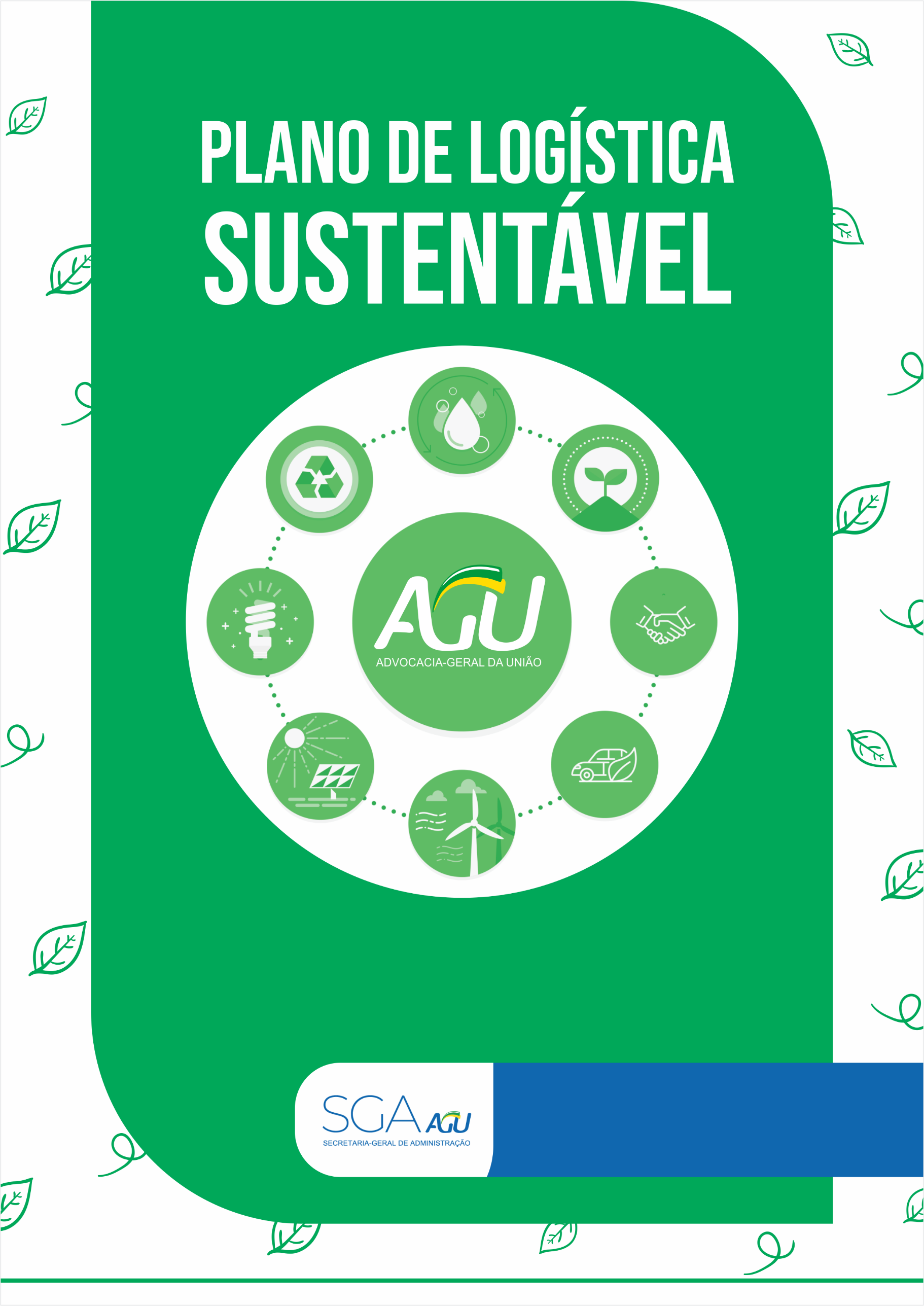 Advogado-Geral da UniãoJorge MessiasSecretaria-Geral de ConsultoriaClarisse Costa CalixtoSecretaria-Geral de AdministraçãoElisa Monteiro MalafaiaDiretoria de Gestão de PessoasRoseana Maria Rodrigues WanderleyDiretoria de Desenvolvimento ProfissionalSelma Francisca Alves CordeiroDiretoria de Planejamento, Orçamento, Finanças e Contabilidade Marcio Bastos MedeirosDiretoria de Logística e Gestão DocumentalMarcelo Soares AlvesSuperintendência Regional de Administração na 4ª RegiãoRobledo DohmerRealização:Secretaria-Geral de Administração - SGASuperintendência Regional de Administração na 4ª RegiãoCoordenação técnica:Comissão Nacional Gestora do PLSPort. SGA nº 158/2020, de 04.03.2020Execução:Comissão Regional Gestora do PLS no Rio Grande do SulPort nº 00003/2021/PLAN/SADRS/SGA/AGU, de 11.06.2021Alexandre Luiz Da Silva VeigaAntonio HamiltonGabriel Teixeira EspíndolaGabriela SchererHelenice Pinto De MelloJeferson SilvaMarcelo Florentino FragaRodrigo Henrique AntunesÉ permitida a reprodução total ou parcial desde que citada a fonte.Contato: sga.clogsustentab@agu.gov.brFundamentação legalO Plano de Logística Sustentável – PLS foi instituído por meio do Decreto nº 7.746/2012 e regulamentado pela IN SLTI/MP nº 10/2012, do Ministério do Planejamento, Orçamento e Gestão – MPOG. Em 2017, foi alterado pelo Decreto nº 9.178/2017, de 23/10/2017 – Sustentabilidade nas Contratações Públicas. No PLS estão inseridas as diretrizes para cada instituição estabelecer e acompanhar as suas práticas de sustentabilidade e de racionalização dos gastos e dos processos. Conforme Acórdão 1056/2017 – TCU – Plenário (Processo TC 006.615/2016-3), “...considerando a importância da aludida ferramenta, a equipe de auditoria apontou como fundamental que os órgãos e as entidades da Administração Pública Federal elaborem e implementem os seus PLS, promovendo o contínuo monitoramento dos resultados provenientes das ações porventura implementadas.” O PLS é um instrumento de gestão com objetivos e responsabilidades definidas, estabelecimento de ações, indicadores, metas, prazos de execução com formas de monitoramento e avaliação que possibilitam à instituição estabelecer e acompanhar práticas de gestão e racionalização de gastos, em diversas áreas.O PLS no âmbito da AGUO Plano de Logística Sustentável na Advocacia-Geral da União – AGU instituído desde 2014 possui abrangência nacional, envolvendo todas as suas Unidades, seus dirigentes, membros, servidores e colaboradores.A coordenação dos trabalhos de apoio às unidades e aos dirigentes, é feita pela Comissão Nacional Gestora do PLS (Portaria AGU nº 158 de 04/03/2020), juntamente com as Comissões Regionais Gestoras de cada região.O PLS engloba as normas vinculadas ao sistema de gestão, à sustentabilidade, à transparência e acesso à informação, às campanhas de comunicação e sensibilização, criando com isso uma nova postura da instituição.Atualmente o monitoramento e avaliação abordam os seguintes temasQualidade de Vida,Transporte,Energia Elétrica,Água e Esgoto,Limpeza,Segurança,Gestão de Resíduos,Apoio Administrativo,Material de Consumo,Material Permanente, eManutenção PredialObjetivos GeraisOs objetivos gerais do Plano de Logística Sustentável – PLS são:Consolidar, organizar, aprimorar e sistematizar as boas práticas de responsabilidade socioambiental já em andamento na Advocacia-Geral da União – AGU além de fornecer diretrizes para novas ações;Estabelecer um conjunto de ações para a inserção de atributos de sustentabilidade na gestão da logística da AGU;Promover a aprendizagem organizacional especialmente no que se refere à gestão por resultados;Promover a melhoria contínua dos processos de trabalho com a inserção de requisitos de sustentabilidade;Difundir e promover a prática da ecoeficiência;Promover o desenvolvimento de competências para a sustentabilidade e a capacitação continuada;Promover a sensibilização do corpo funcional para os impactos ambientais, sociais e econômicos decorrentes da atividade produtiva.Objetivos EspecíficosOs objetivos específicos do Plano de Logística Sustentável – PLS são:Promover a boa gestão de recursos e eficiência do gasto público, considerando atributos de sustentabilidade, redução de custos e combate ao desperdício;Revisar e aprimorar os processos de compras e contratações, com vistas ao desenvolvimento de especificações para aquisição de bens, serviços e projetos pautados por critérios de sustentabilidade;Estruturar o sistema de licitações para consecução da melhor contratação (aquisição de bens e contratação de serviços) para o serviço público e para a saciedade, conforme o interesse pelo “desenvolvimento nacional sustentável” expresso na Lei das Licitações e Contratos da Administração Pública (Lei nº 8.666/1993, e no Decreto nº 7.746/2012;Qualificar as instalações e as edificações para melhor utilização e aproveitamento dos recursos naturais;Aprimorar estruturas e sistemas de serviços das edificações construídas, reformadas e utilizadas pela AGU;Implementar plano de gestão de resíduos, estabelecer parcerias, visando à reciclagem de resíduos ou à destinação ambientalmente correta, eConsiderações iniciaisO Plano de Logística Sustentável da AGU – PLS, como ferramenta de gestão, proporciona o acompanhamento de práticas de sustentabilidade, com eficiência e racionalização dos gastos e dos processos, visando mitigar impactos socioambientais negativos, estando em consonância com a legislação em vigor.Algumas definições são apresentadas a seguir devido à importância da sua compreensão:Meta é o que se pretende alcançar dentro de um período, no caso da AGU de um ano.Indicadores verificam o cumprimento das metas anuais estabelecidas e auxiliam na realização de plano de ação com o registro das medidas planejadas e executadas para o atingimento das metas.Métricas envolvem o monitoramento de determinada variável relevante para o tema, entretanto sem a definição de metas. Objetivam a formação de uma base de dados (série histórica) que complementa a análise e avaliação dos indicadores. Uma métrica poderá, em momento futuro, vir a se tornar um novo indicador.Em 2023 o PLS está instalado em 12 Unidades da 4ª região, o que corresponde a aproximadamente 30% do total das Unidades jurisdicionada à SAD4R. Durante a execução do PLS de 2022 foi observado que alguns indicadores se mostraram ineficientes em relação aos seus objetivos, em função de novas circunstâncias que provocaram transformações nas Unidades.A pandemia da COVID-19 exigiu a inclusão de ações voltadas para a mitigação dos impactos na saúde do servidor e evidenciou a necessidade de adequação de alguns indicadores. Para o exercício de 2023, a Comissão Nacional Gestora do Plano de Logística Sustentável, buscou uma atualização da configuração de indicadores e métricas de forma a manter a atenção aos atributos e critérios de sustentabilidade, e permitir uma melhor coordenação das atividades que tenham por princípio a gestão ambiental, a logística sustentável e a racionalização dos gastos e dos processos. Alguns indicadores tiveram suas fórmulas adaptadas e outros foram substituídos em função de alterações nas diretrizes do Órgão. Citamos alguns desses casos:Seguindo essa configuração, a Tabela 1 - Indicadores e Metas para 2023 – SAD4R apresenta as metas pactuadas para os prédios monitorados no ano de 2023.Tabela 1 - Indicadores e Metas por edifício para 2023 – SAD4RCaracterização dos edifíciosEd. Sede (SAD4R – PRU4 – CJU/RS – EAGU/RS – Porto Alegre, RSEdificação de propriedade da União localizada na rua Mostardeiro, 483 bairro Rio Branco, em Porto Alegre, constituída de 12 pavimentos, sendo 2 subsolos, pavimento térreo, 8 pavimentos e uma cobertura, compreendendo uma área total de 11.239,93 m², sendo 907 m² de área externa.Atualmente abriga as unidades da Procuradoria Regional da União da 4ª Região – PRU4, a Consultoria Jurídica da União no Estado do Rio Grande do Sul - CJU/RS, a Escola da AGU no Estado do Rio Grande do Sul - EAGU/RS, e a Superintendência Regional de Administração na 4ª Região – SAD4R.As fachadas norte, sul e leste são compostas de pele de vidro com platibandas em concreto revestidos em pastilhas, e com esquadrias de alumínio anodizado. A fachada oeste é revestida em pastilhas. As paredes internas são compostas com divisórias leves, e algumas com gesso acartonado.Possui 04 (quatro) elevadores, sendo um exclusivo para serviço. O sistema de ar-condicionado central é composto por 17 (dezessete) condicionadores de 20TR, 01 (um) condicionador de 15TR, 02 (duas) torres de arrefecimento, 04 (quatro) bombas d’água de 20 HP cada, além de tubulações, dutos e demais acessórios que compõem um sistema central da ar-condicionado. Além disso, também existem unidades individuais de ar-condicionado, tipo Split e Cassete, para os locais não atendidos pelo sistema central.A medição de energia elétrica é única para o prédio todo, sendo utilizada a modalidade tarifária Horária Verde para consumidor em média tensão (Grupo A4). A iluminação é constituída basicamente por lâmpadas LED, sustentáveis considerando o seu baixo consumo e sua elevada vida útil, contando ainda com sensores de presença nas áreas de circulação.As torneiras dos banheiros possuem temporizadores e os vasos sanitários são com caixa acoplada.A população estimada é de 320 pessoas, entre membros, servidores, terceirizados e estagiários.Ed. Eólis (PRF4) – Porto Alegre, RSEdificação locada, através do contrato de locação nº 001/2018, localizada na Av. Carlos Gomes, 1942 bairro Três Figueiras, em Porto Alegre/RS, constituída de 7 pavimentos, sendo 1 subsolo, pavimento térreo, 4 pavimentos e uma cobertura, compreendendo uma área total locada de 2.515,72 m².Atualmente abriga a unidade da Procuradoria Regional Federal da 4ª Região – PRF4.As fachadas até o 3º pavimento são de granito branco, e do 4º até o terraço são compostas de pele de vidro laminado semi-reflexivo com platibandas e esquadrias de ACM (composto metálico de alumínio). As paredes internas são compostas com divisórias leves, e algumas com gesso acartonado. Os banheiros e corredores tem paredes de alvenaria.Possui 02 (dois) elevadores, sendo um adaptável para transporte de materiais/mobiliário. O sistema de ar-condicionado é composto por 125 (cento e vinte cinco) unidades, sendo 100 (cem) vinculadas a compressoras centrais (duas em cada andar) e 25 (vinte e cinco) unidades individuais de ar-condicionado, tipo Split, para os locais não atendidos pelos sistemas centrais – Sala dos servidores e 3º e 4º pavimento.A medição de energia elétrica é única para toda a área ocupada pela PRF4 no prédio, sendo utilizada a modalidade tarifária Horária Verde para consumidor em média tensão (Grupo A4). A iluminação é constituída primariamente por lâmpadas LED, sustentáveis considerando o seu baixo consumo e sua elevada vida útil, existindo ainda algumas lâmpadas fluorescentes, que são substituídas por LED quando queimam. As áreas de circulação dos corredores têm sensores de movimento para ativação da iluminação. Todas as áreas comuns têm luzes de emergência, com baterias para operarem em caso de queda de luz.O prédio tem gerador a diesel no 2º pavimento, para situações de queda de energia na rede local, e gerador eólico em torre no 12º pavimento, sendo a energia gerada pelo gerador eólico abatida da conta de luz do prédio.As torneiras dos banheiros possuem temporizadores e os vasos sanitários são com caixa acoplada. O prédio possui sistema de captação de água da chuva para reutilização nas descargas dos vasos sanitários e na limpeza do terraço.Para evitar acúmulo de fumaça nas escadarias, em emergências, o prédio conta com sistema de escada pressurizada.A população estimada é de 336 pessoas, entre membros, servidores, terceirizados e estagiários.Ed. Célia Daux (PU/SC - CJU/SC) – Florianópolis, SCEdificação locada, através do contrato de locação nº 012/2010, localizada na Servidão Nossa Senhora de Lourdes, 110, bairro Agronômica, em Florianópolis/SC, locada pela AGU, é constituída de 05 pavimentos, 22 boxes de garagem, totalizando 1.734,00 m² de área útil e 2.757,99 m² de área total.Atualmente abriga as unidades da Procuradoria da União em Santa Catarina – PU/SC e a Consultoria Jurídica da União no Estado de Santa Catarina – CJU/SC.As fachadas norte, leste e oeste são em vidros, e a fachada sul em pastilhas.O edifício possui 02 (dois) elevadores. O sistema de ar-condicionado é central tipo VRF composto por 11 evaporadores por andar.A medição de energia elétrica é em baixa tensão, individualizada por andar. A iluminação é constituída por lâmpadas fluorescentes nas salas, e lâmpadas LED nas áreas de circulação e sanitários.Parte das torneiras dos banheiros possuem temporizadores e os vasos sanitários são com caixa acoplada.A população estimada é de 99 pessoas, entre membros, servidores, terceirizados e estagiários.Ed. Daros.com (PF/SC - EAGU/SC) - Florianópolis, SCEdificação locada, através do contrato de locação nº 045/2008, localizada na Rua Padre Schuler, 56, esq. Rua Tenente Silveira, em Florianópolis/SC, constituída de 10 pavimentos, sendo 1.509,83 m² de área útil, perfazendo uma área total de 2.983,96 m²A fachada sul é composta em parte com structural glazing com perfis estruturais de alumínio anodizado e parte revestida em pastilhas, as fachadas leste e oeste são compostas inteiramente de structural glazing com perfis de alumínio anodizado, a fachada norte é revestida inteiramente em pastilhas.As paredes internas são compostas em sua maioria com divisórias leves e algumas com gesso acartonado. O teto possui acabamento em gesso acartonado.Possui dois elevadores sociais, 53 banheiros sendo 32 privativos todos com caixa acoplada, iluminação composta parte em lâmpadas Led e parte em fluorescente, conta com uma subestação de energia própria com medição única de energia, rede de energia para ar-condicionado separada com 92 split’s instalados, rede lógica certificada com nobreak distribuída para todo o prédio, central de vigilância por câmeras internas e externas composta por 22 unidades infravermelho.A população estimada é de 154 pessoas, entre membros, servidores, terceirizados e estagiários.Ed. João Gualberto (PF/PR - EAGU/PR) – Curitiba, PREdificação locada, através do contrato de locação nº 039/2017, localizada na Rua João Gualberto, 1000 bairro Alto da Glória, em Curitiba/PR compreendendo uma área locada constituída de 05 pavimentos, sendo 3º, 4º, 5º, 6º e 7º andares do Centro Empresarial João Gualberto 1000, compreendendo uma área total de 4.775,03 m², sendo 2.420 m² de área útil. Possui 3 salas de reunião e um auditório, 1 refeitório, copas em todos os 5 andares, copa no auditório e no gabinete.O centro empresarial possui portaria com recepcionista, vigilância monitorada e catraca para acesso a edificação. A área ocupada com piso elevado e paredes internas compostas com divisórias leves, e algumas drywall. Possui 05 (cinco) elevadores com piso tátil, braile e áudio, sendo um exclusivo para serviço. O sistema de ar-condicionado central é composto por 68 evaporadores, 22 condensadores e 20 unidades de ventiladores modelo MAXX-200, 1 unidade do ventilador MAXX-150.A medição de energia elétrica é em baixa tensão, individualizada por andar, totalizando 05 medidores. A iluminação é constituída basicamente por lâmpadas LED, sustentáveis considerando o seu baixo consumo e sua elevada vida útil, contando ainda com sensores de presença nas áreas de circulação.As torneiras dos banheiros possuem temporizadores e os vasos sanitários são com caixa acoplada.A população estimada é de 164 pessoas, entre membros, servidores, terceirizados e estagiários.Imóvel da PU/PR - CJU/PR – Curitiba, PRImóvel de propriedade da União, localizada na AV. Munhoz da Rocha, 1247 bairro Cabral, em Curitiba/PR, compartilhado entre a Procuradoria da União no Paraná – PU/PR  e a Consultoria Jurídica da União no Paraná – CJU/PR, com a seguinte descrição: terreno com área total de 16.163,00 m², de esquina, contendo um prédio com área total de 2.216,80m², construído em concreto aparente e alvenaria, composto de 01 pavimento térreo e 2 sobrelojas tendo uma caixa d’água de concreto com capacidade de 30.000 litros, sala de reuniões, auditório com capacidade para 50 pessoas, 2 banheiros coletivos: 01  masculino e 01 feminino, 01 banheiro PNE (pessoas com necessidades especiais); duas copas internas e uma externa; prédio de garagem coberta com área de 486,39m²; prédio da guarita e sala de motoristas, em alvenaria com área 63.80m² e pátio de circulação com estacionamento descoberto, pavimentado com blocos de cimento sextavado e meio fio, com capacidade para aproximadamente 30 veículos. Aproximadamente 60% do terreno é composto por jardim e bosque, contendo diversas árvores nativas e 50 pés adultos de araucária.  As fachadas são em concreto aparente e vidros, com esquadrias de alumínio natural. As paredes internas são compostas com divisórias leves, e algumas em alvenaria e todo o sistema de refrigeração de ambiente é composto por unidades individuais de ar-condicionado, tipo Split.A medição de energia elétrica é única, em média tensão, para todo imóvel. Toda a iluminação é constituída basicamente por lâmpadas LED, sustentáveis considerando o seu baixo consumo e sua elevada vida útil.A medição de água é por medidor único. As torneiras dos banheiros possuem temporizadores e os vasos sanitários são com válvula de descarga.Prédio possui portaria com portão e cancela, com vigilância armada 24 horas e monitoramento CFTV, sendo 15 câmeras internas e 15 externas.A população estimada é de 96 pessoas, entre membros, servidores, terceirizados e estagiários.ResultadosConforme mostrado na Tabela 1 - Indicadores e Metas por edifício para 2023 – SAD4R, no âmbito da Superintendência Regional de Administração na 4ª Região – SAD4R, são 11 temas, para cada uma das 6 edificações, sendo que nem todas foi possível extrair os dados propostos.A seguir segue uma breve caracterização dos temas, seus indicadores, assim como os dados coletados nesse primeiro semestre do ano para cada edificação, e suas respectivas avaliações.Qualidade de Vida no Ambiente de TrabalhoCaracterizaçãoA Portaria AGU nº 190, de 10/05/2012, instituiu o Programa AGU Mais Vida no âmbito da Advocacia-Geral da União e da Procuradoria Geral Federal. O programa objetiva a integração das iniciativas de valorização do corpo funcional da Instituição e sistematização das ações de saúde. O programa está estruturado em quatro eixos: Valorização e Reconhecimento Profissional, Prevenção e Saúde, Capacitação e Desenvolvimento, e Integração Sociocultural. AGU Mais Vida tem abrangência nacional e suas atividades são organizadas na forma de projetos, seguindo o calendário AGU Mais Vida 2023, abaixo apresentado.Metas, dados coletados e avaliaçãoPara o exercício de 2023 adotamos os seguintes indicadores como parâmetros: “Número de eventos e campanhas voltados para a saúde e prevenção” e “número de participantes nos eventos relacionados à qualidade de vida”. Como foram ações praticadas também “on line” em outras sedes e que não estão monitoradas no PLS deixamos de estimar o número de participantes para não haver distorções dos quantitativos.Em atendimento às metas de eventos de abrangência nacional foi realizada a Campanha da Vacinação H1N1.O reforço das iniciativas de prevenção e conscientização dos riscos de contaminação do COVID-19 continuam nas unidades durante 2023.Com a participação da PF/PU/SC e PF/PU/PR, e com o retorno gradual dos membros e servidores ao ambiente de trabalho, espera-se conseguir desenvolver no decorrer de 2023 palestras e eventos focados em atender o cronograma o AGU Mais Vida.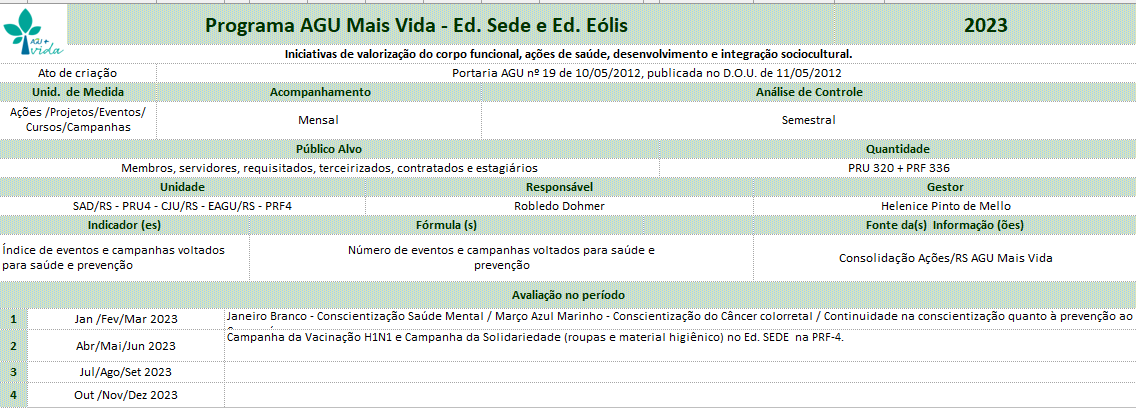 Transporte TerrestreCaracterizaçãoConsiste na prestação de serviços de transporte terrestre com fornecimento de veículo (com ou sem mão-de-obra), destinado a mobilidade dos servidores e ao transporte de carga, mudanças locais e interestaduais. Os serviços são disponibilizados por meio de transporte próprio, terceirizados (locados) e de frota de táxi para melhor atender as especificidades de cada unidade.Metas, dados coletados e avaliaçãoPara este tema foram definidos três indicadores, que permitem acompanhar a utilização das formas de transporte e a emissão de CO2.Para o indicador “utilização de transporte” foi estipulado o percentual de incremento de até 30% para o Ed. SEDE e para as demais Unidades.Manteve-se o indicador “emissão de CO2”, para o qual já dispomos de uma série histórica, permitindo a comparação com o exercício anterior. Na sequência são apresentadas as planilhas de dados referentes ao tema Transporte Terrestre para cada prédio.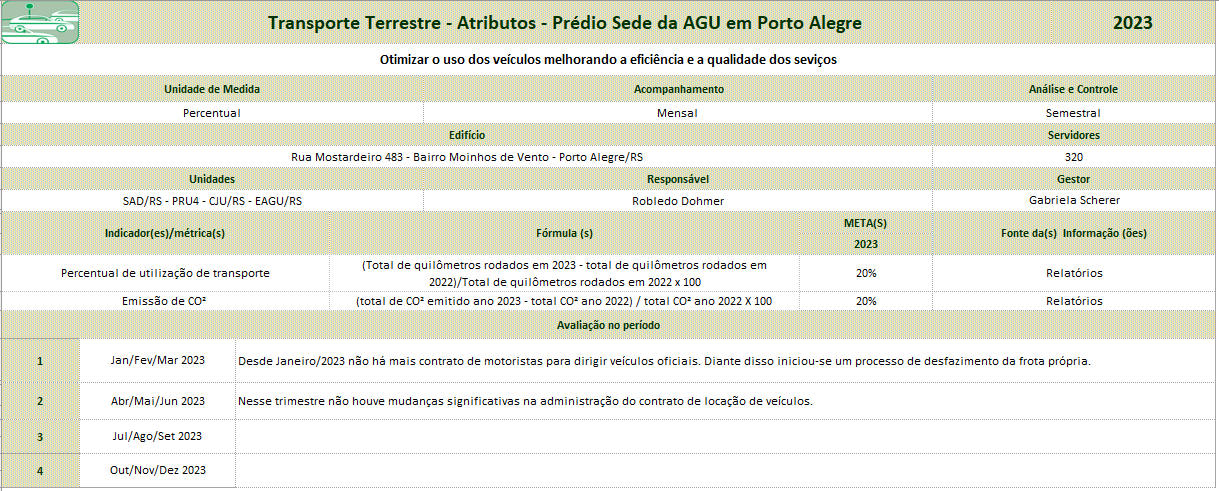 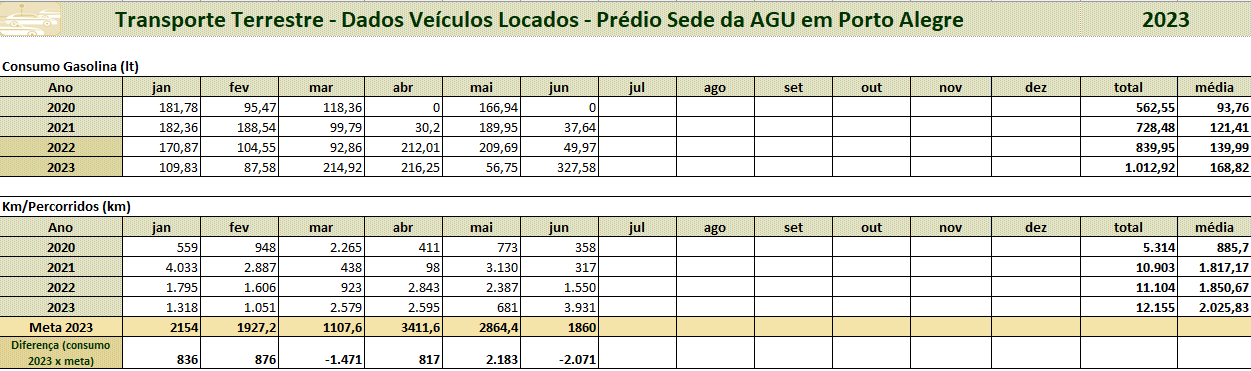 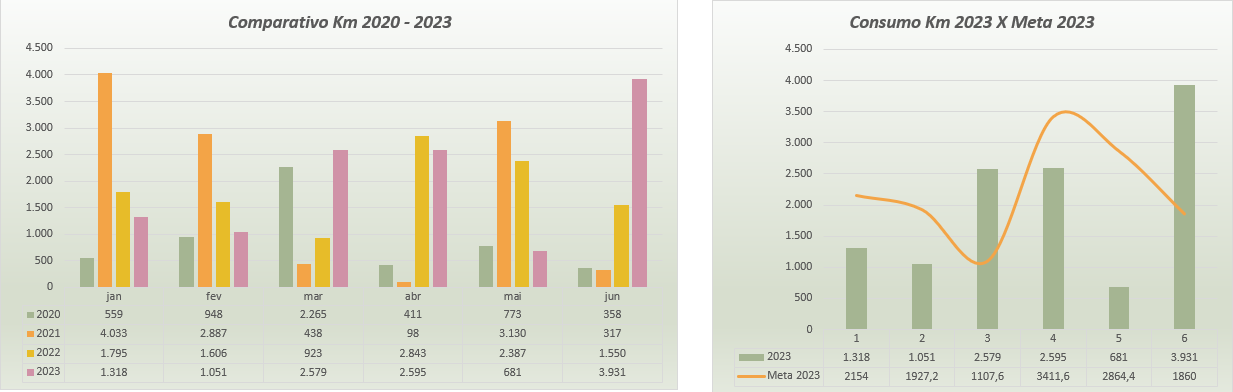 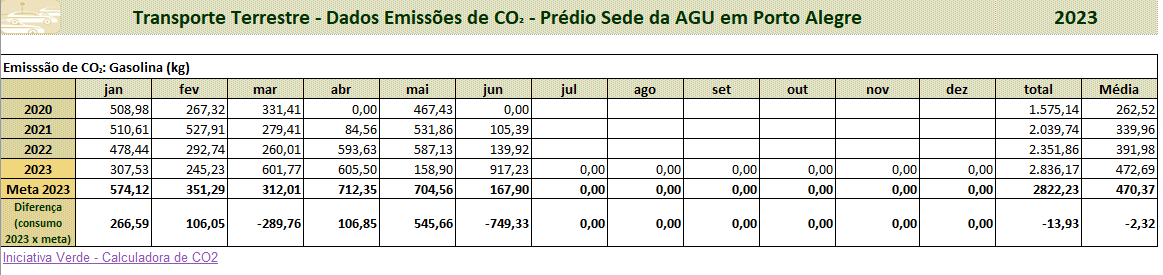 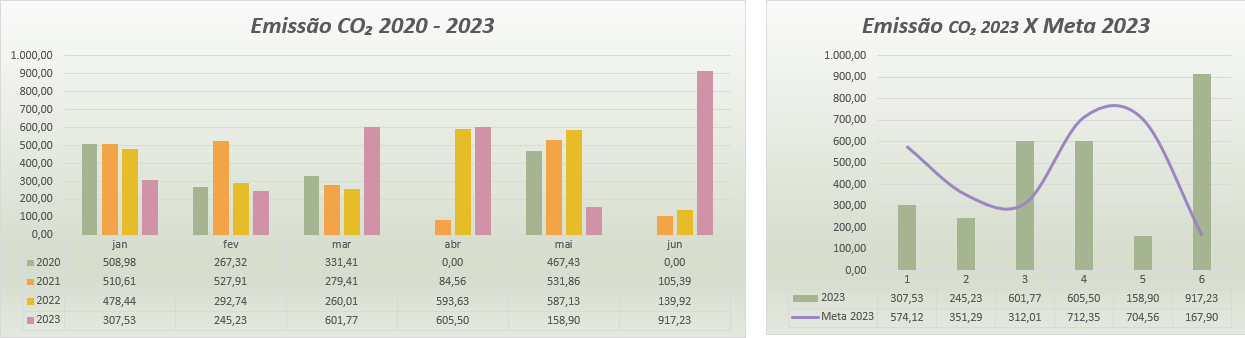 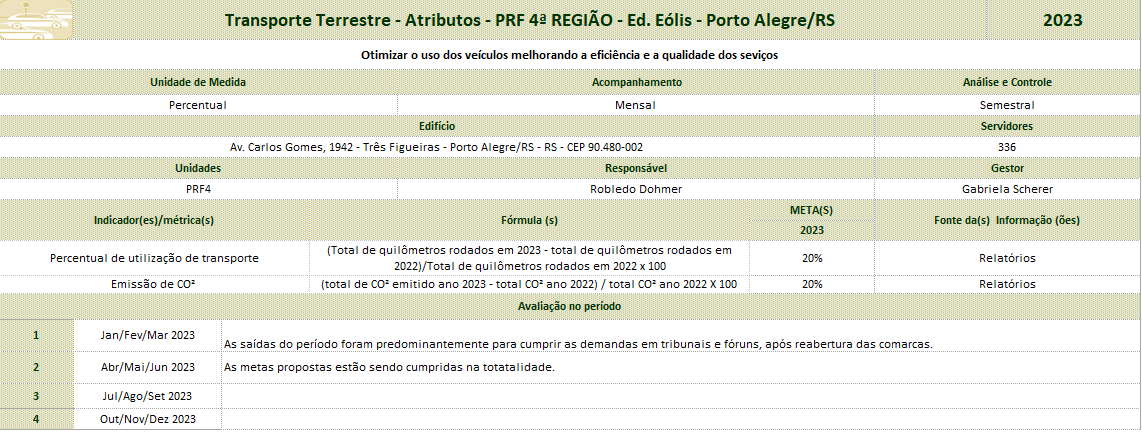 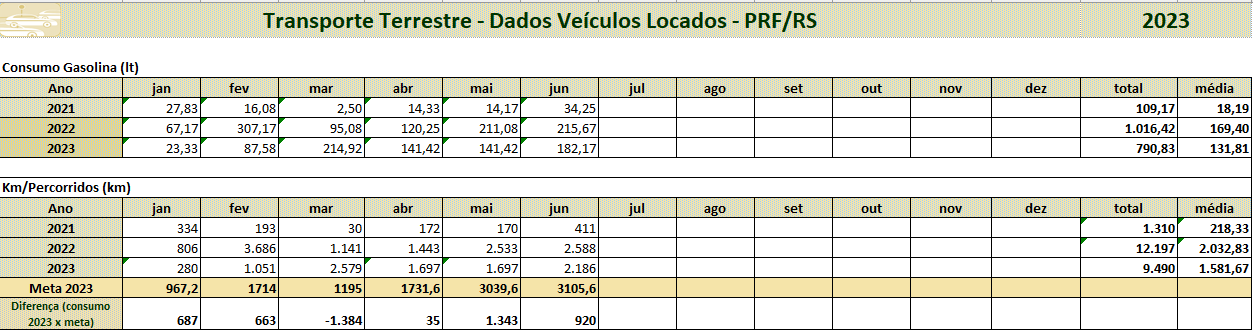 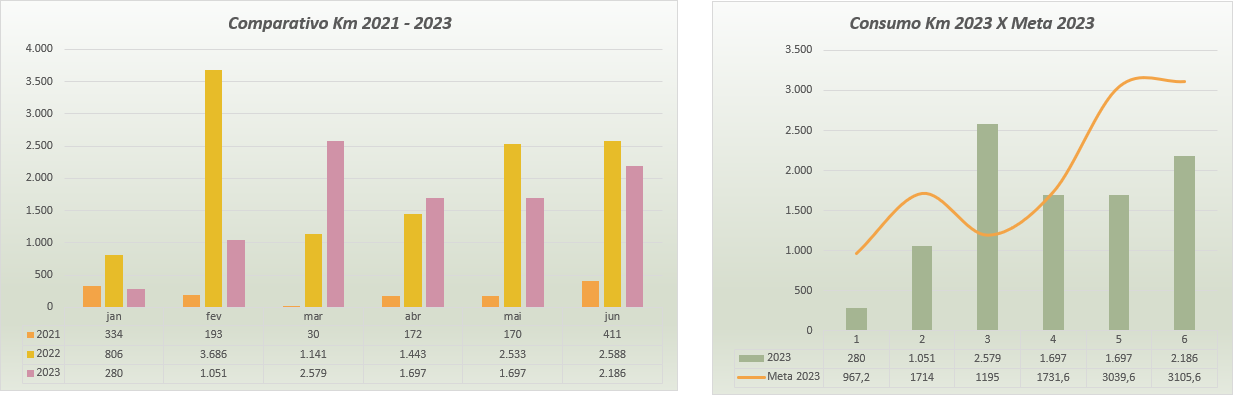 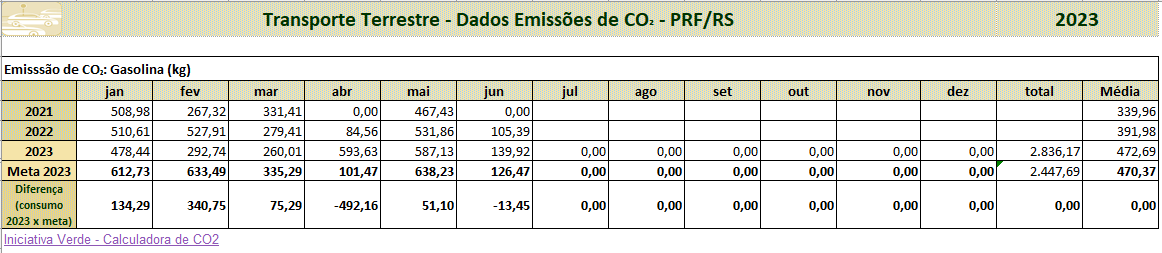 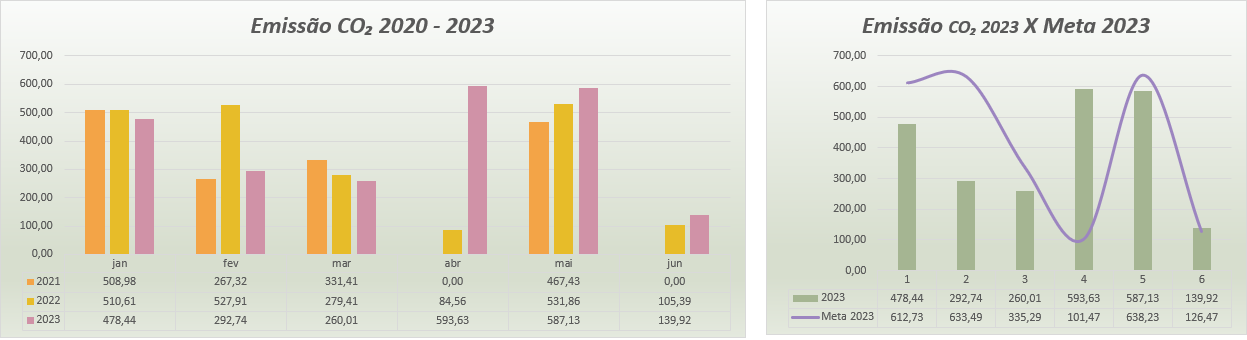 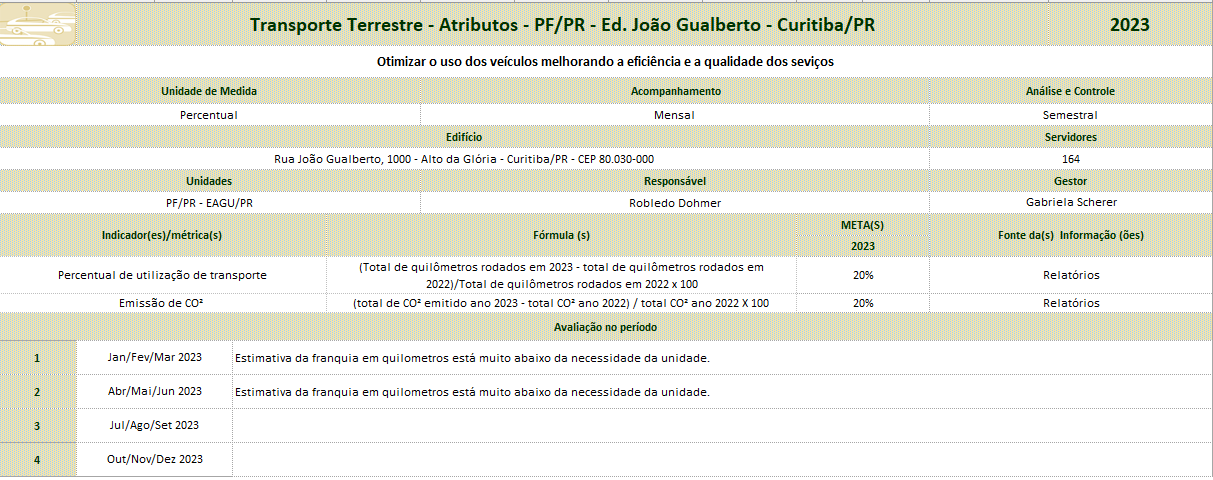 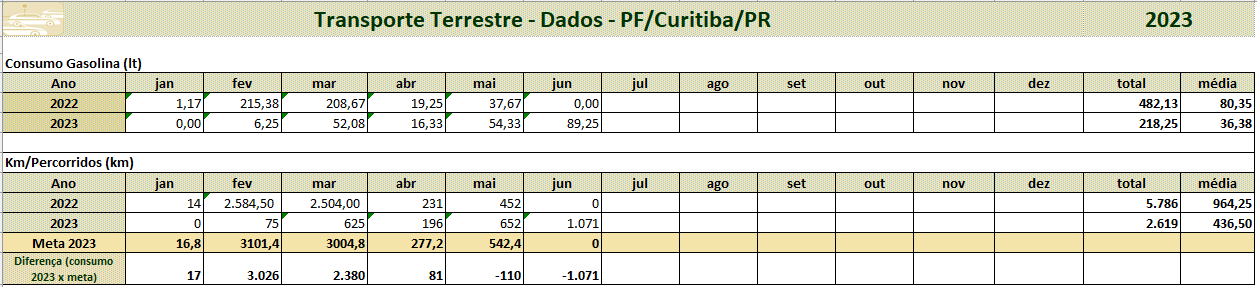 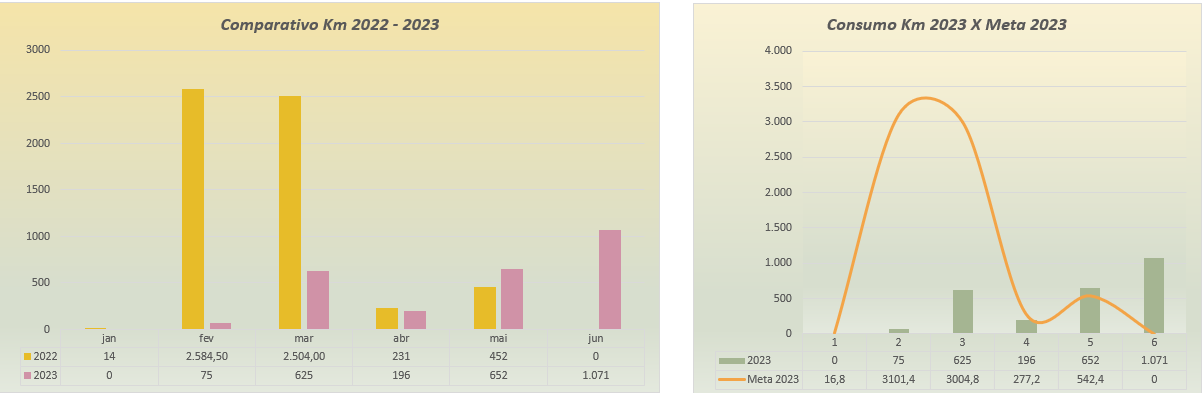 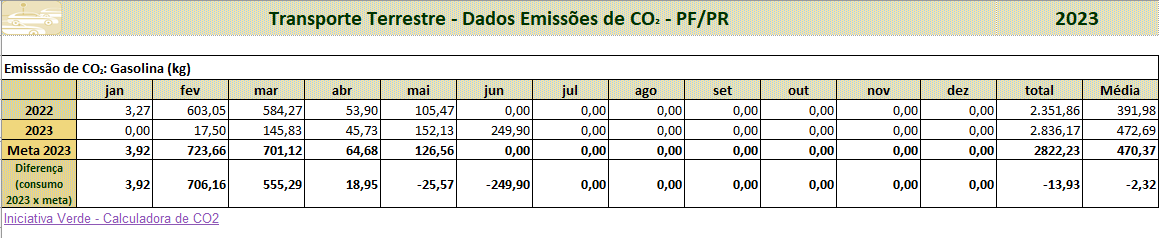 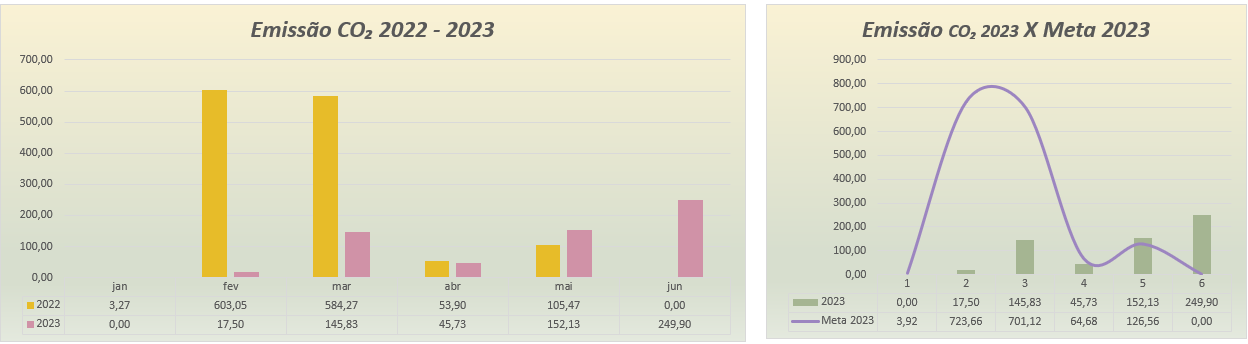 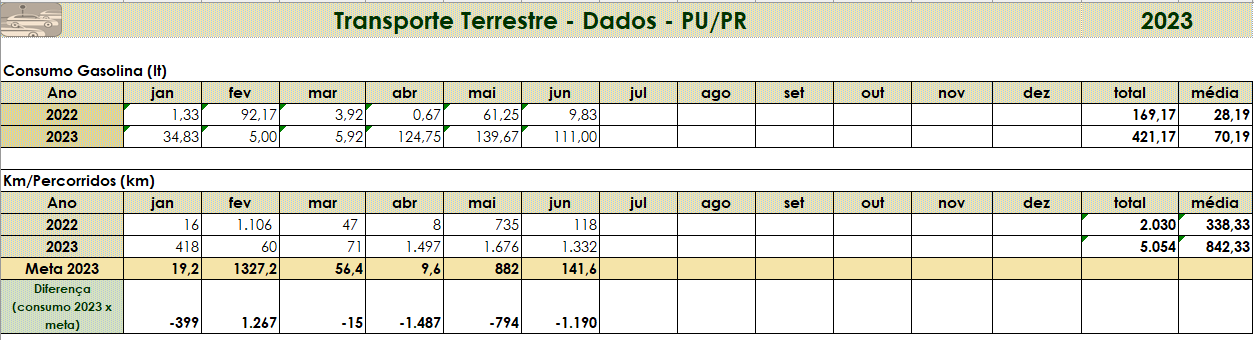 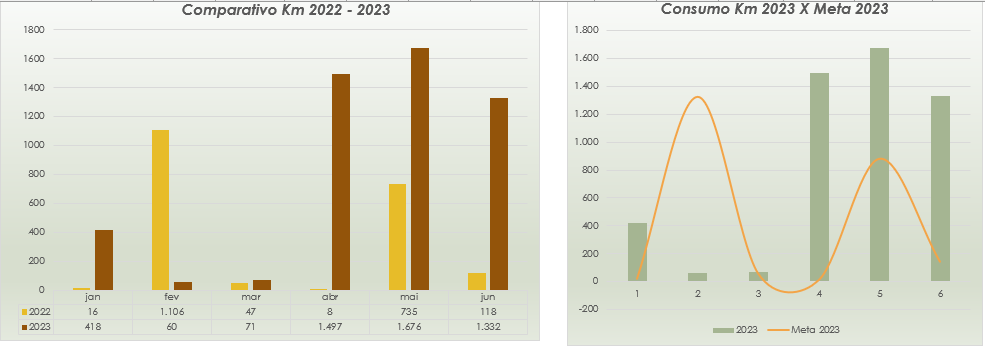 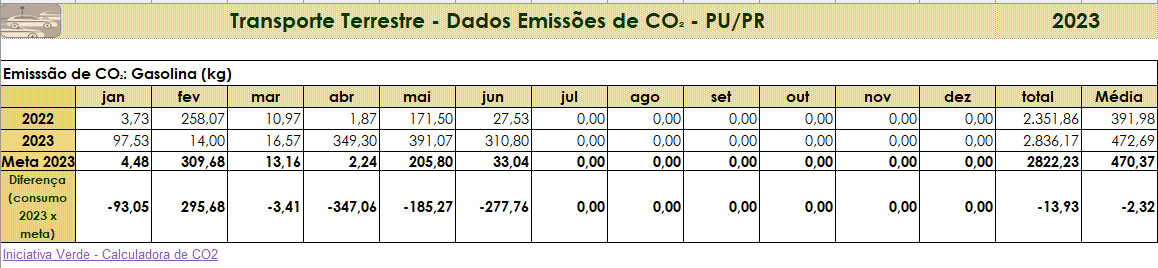 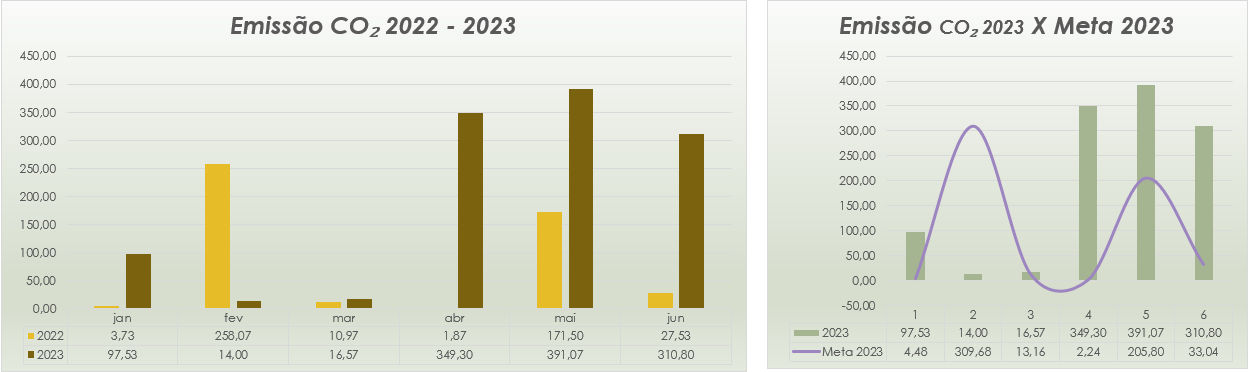 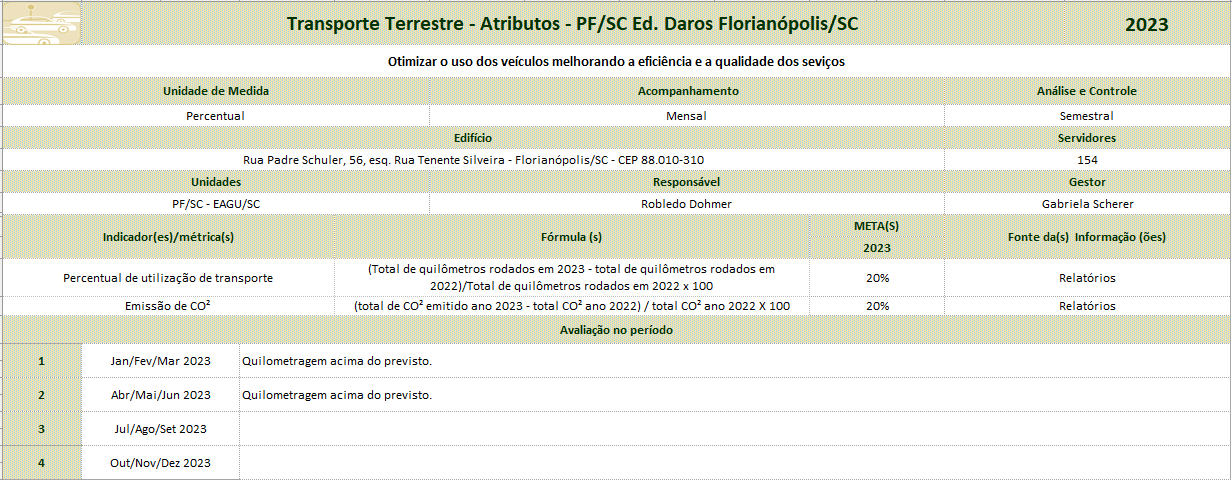 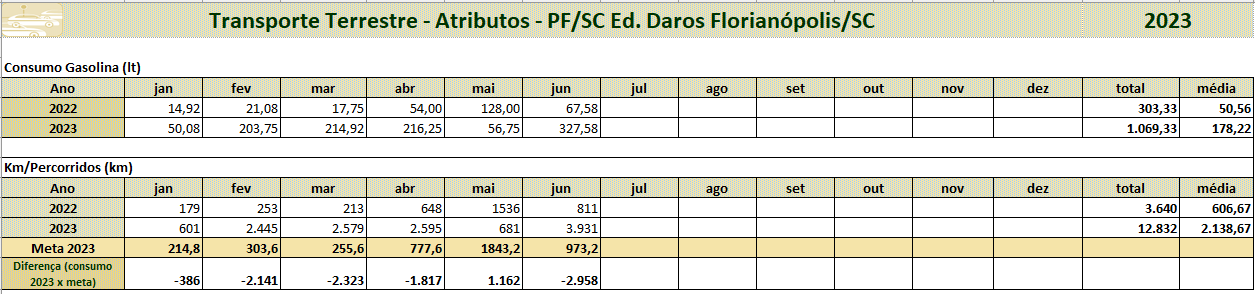 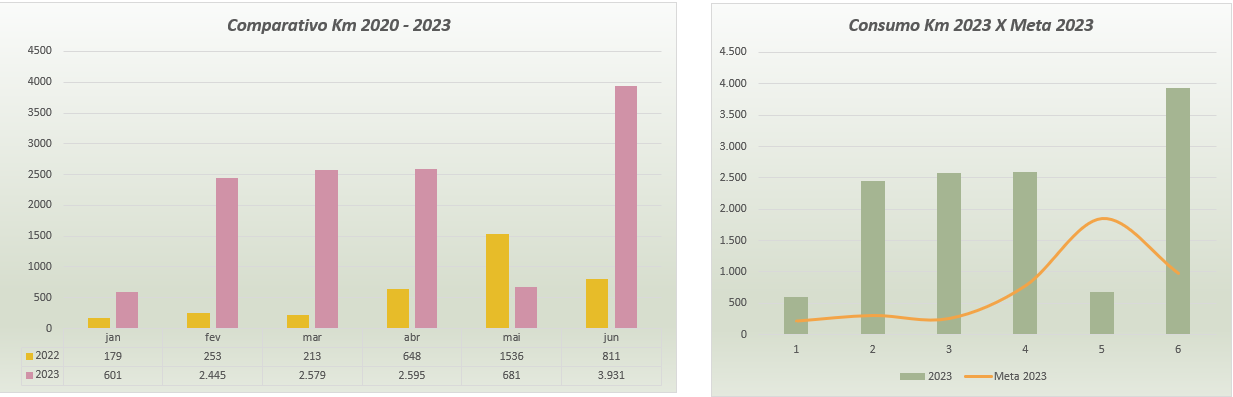 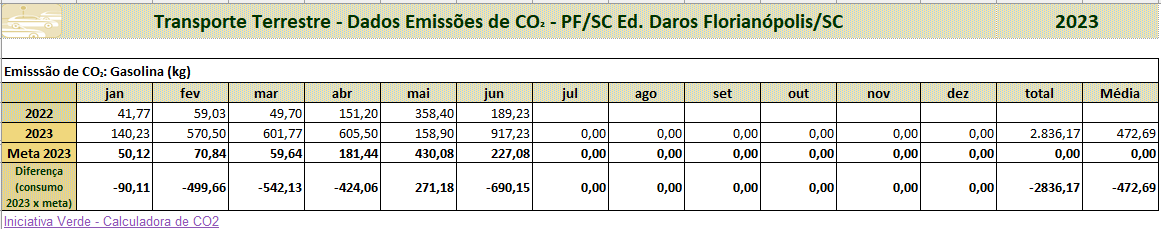 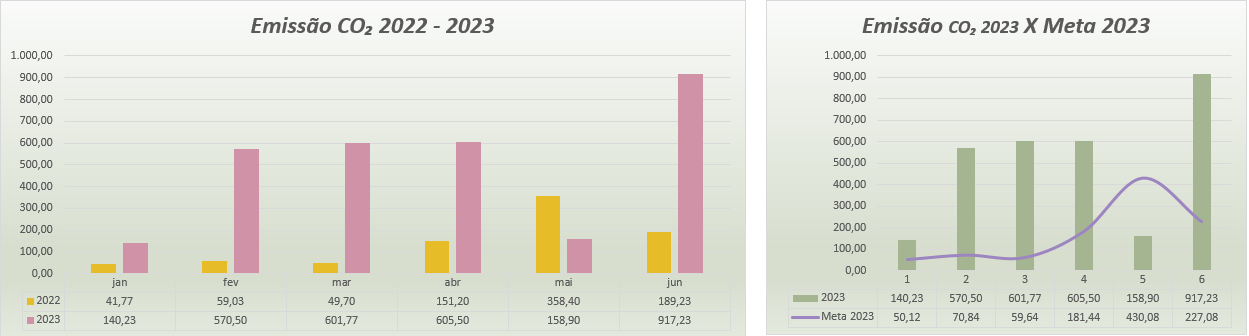 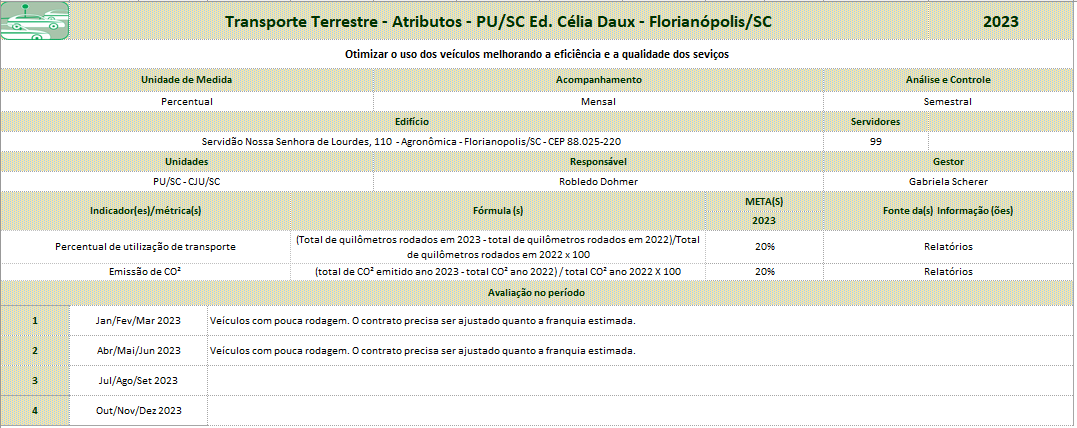 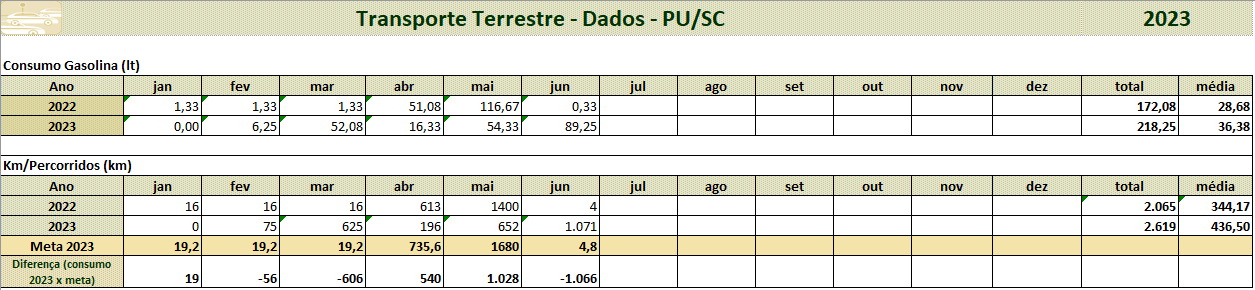 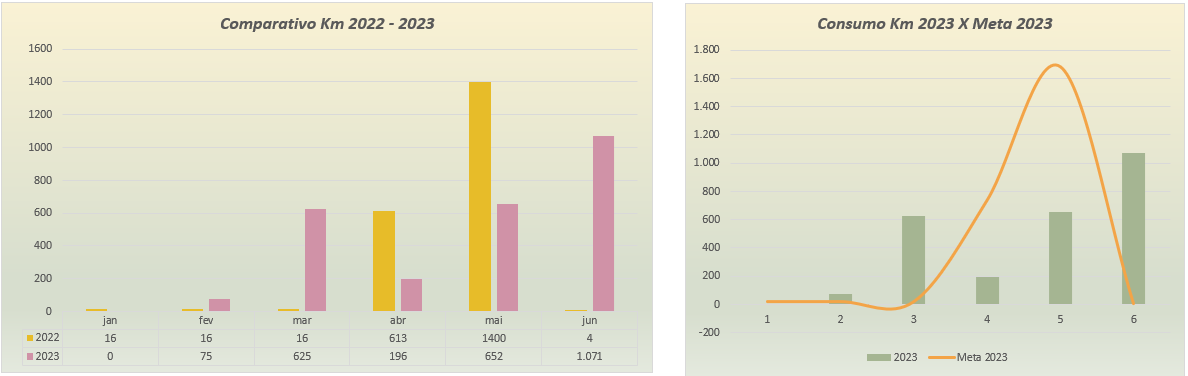 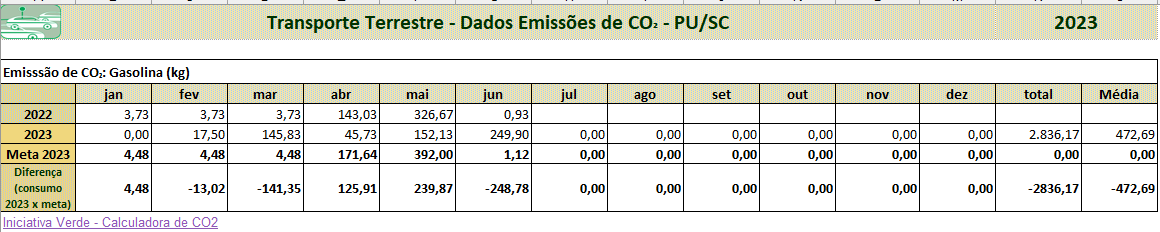 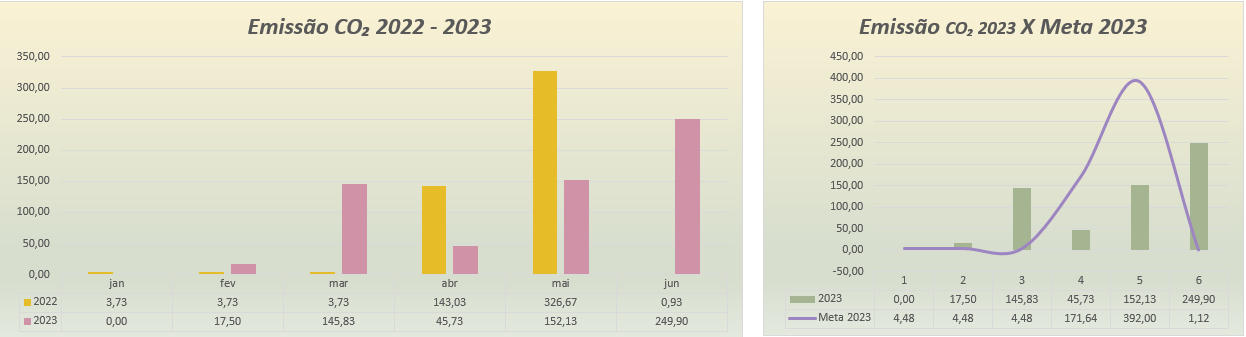 Energia ElétricaCaracterizaçãoA geração de energia depende de recursos naturais, sejam eles renováveis ou não. Seu consumo tem crescido em grande escala, porém a geração de energia não cresce na mesma proporção. Isso nos leva a repensar o consumo desse recurso na instituição. Essa preocupação se reflete não apenas com os custos financeiros, mas também com a utilização de energia limpa e de forma racional. Para tanto está sendo acompanhado o consumo por área (kWh/m²) e o monitorado mensalmente o consumo do edifício, de modo a permitir ao gestor uma tomada de decisão para corrigir excessos/desperdícios no consumo através de implementação de ações.Metas, dados coletados e avaliaçãoComo indicador adotou-se o consumo de energia, medido em kWh. A meta pactuada excepcionalmente é de acréscimo de até 30% para o ed. Sede, e até 30% para as demais edificações, quando comparados ao consumo do exercício de 2022. Mensalmente é monitorado e avaliado a variação do consumo de cada edifício, sendo propostas ações corretivas quando necessário.As tabelas e gráficos a seguir mostram o consumo (kWh) de energia elétrica referentes a cada edificação, bem como a avaliação do período monitorado.Na sequência são apresentadas as planilhas de dados referentes à energia elétrica para cada edificação.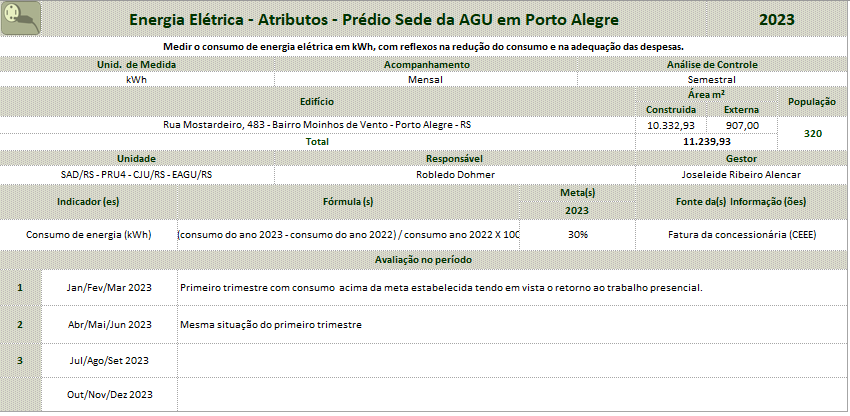  ‘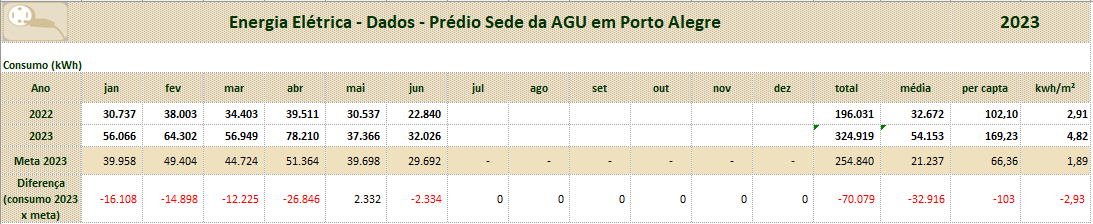 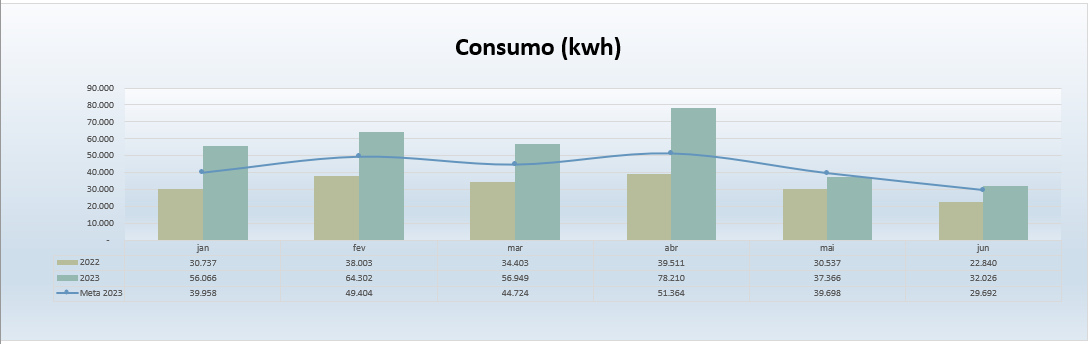 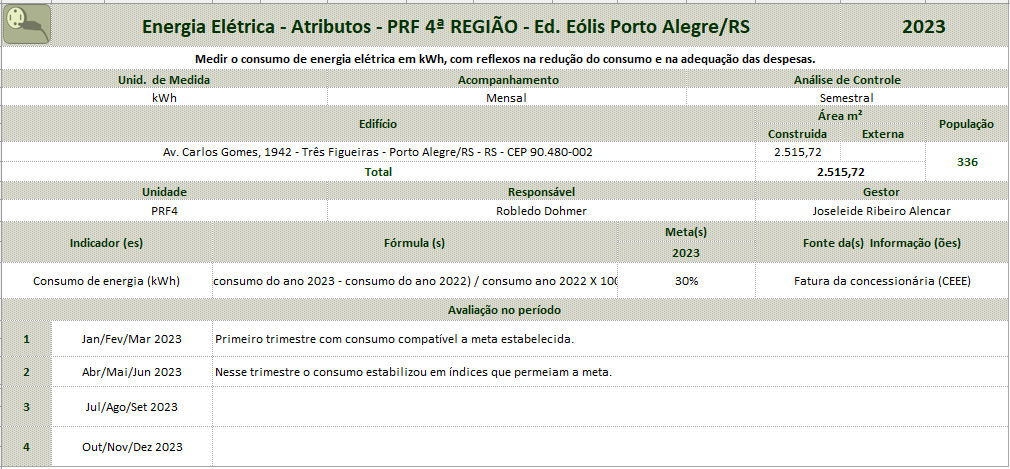 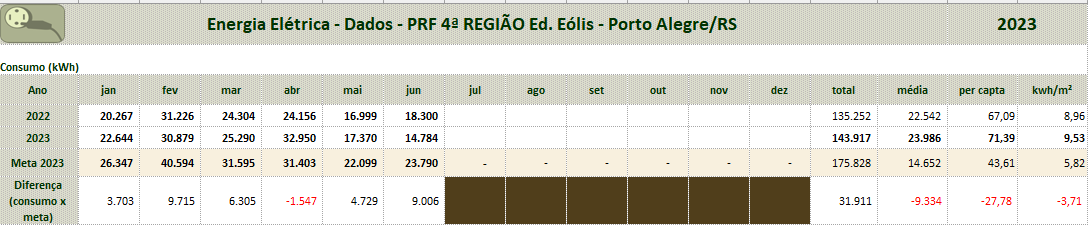 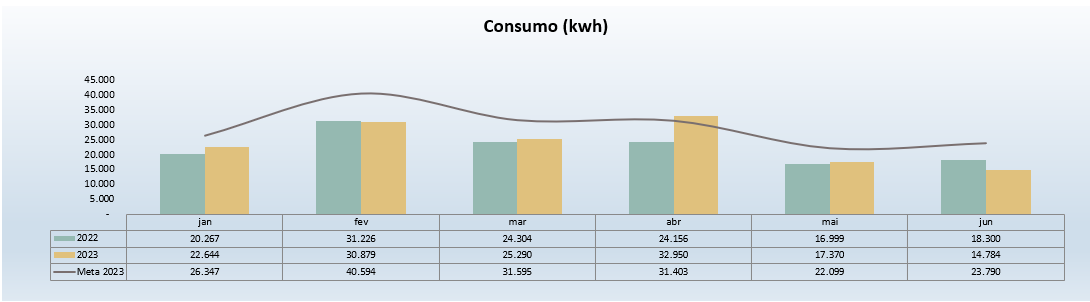 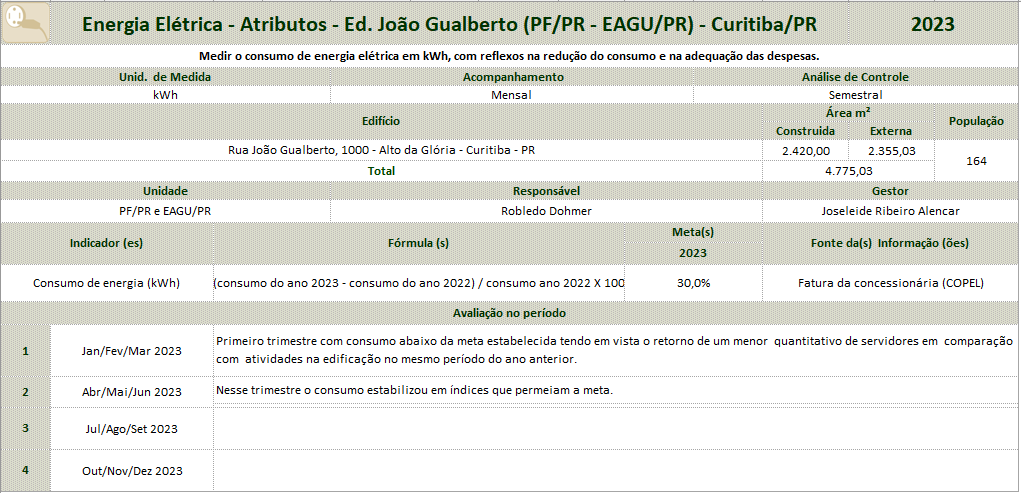 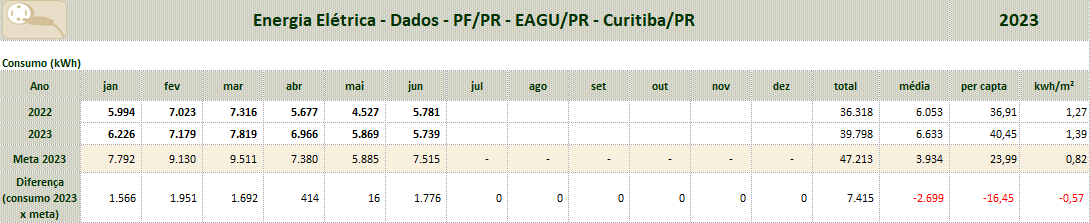 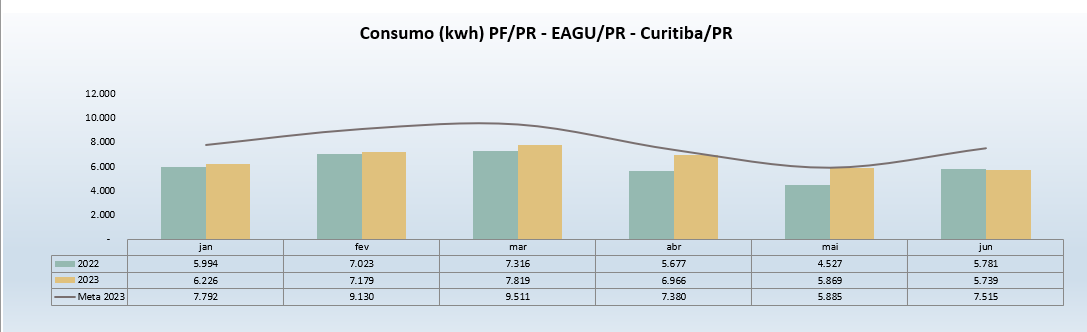 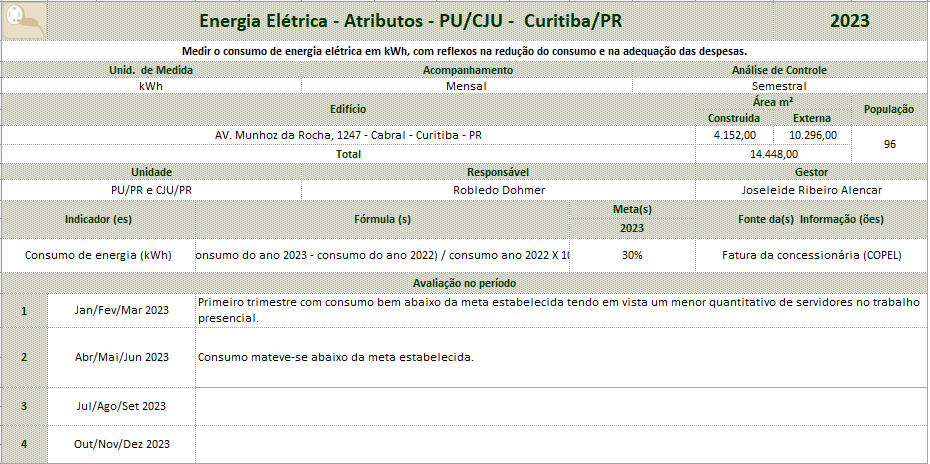 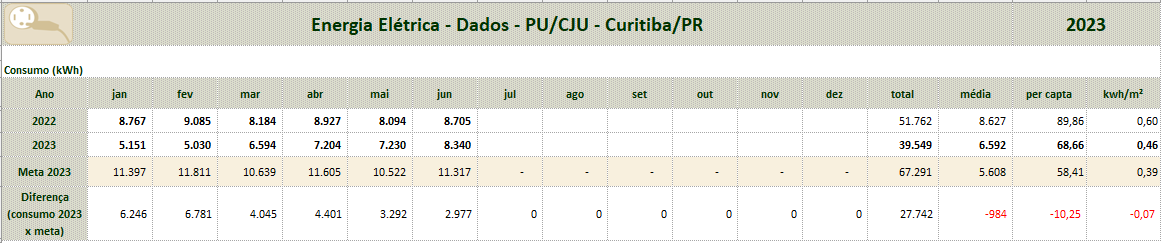 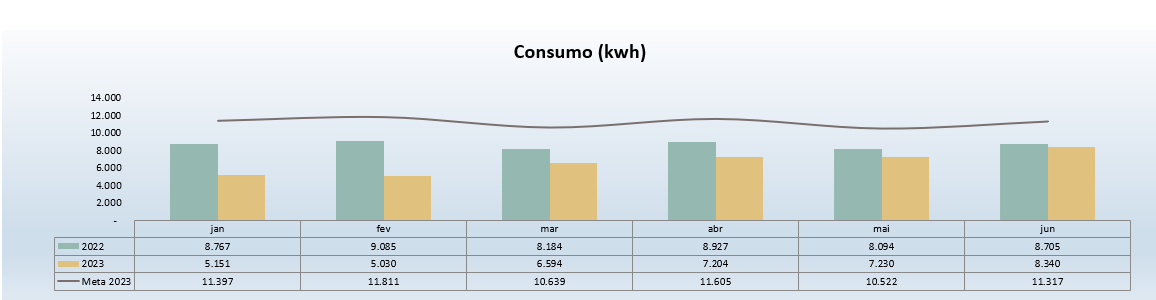 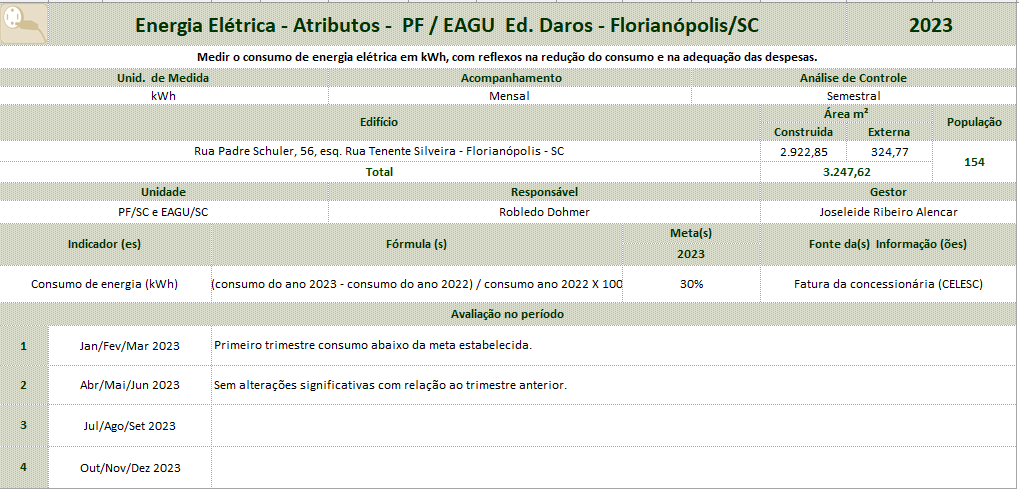 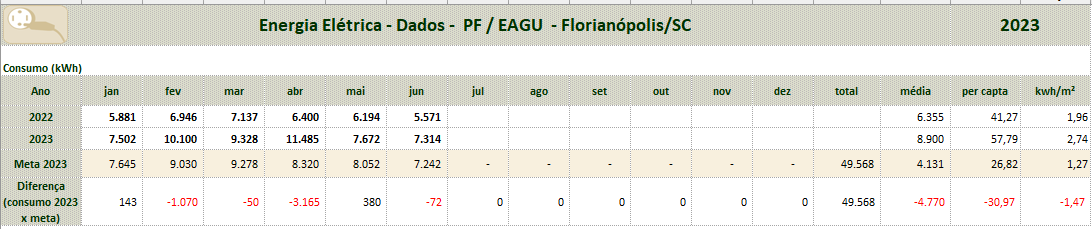 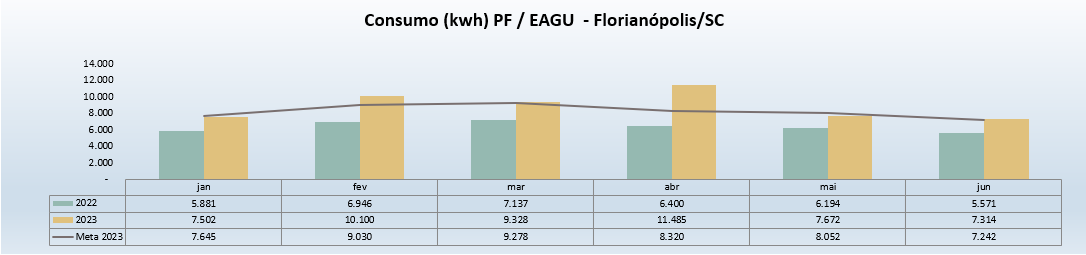 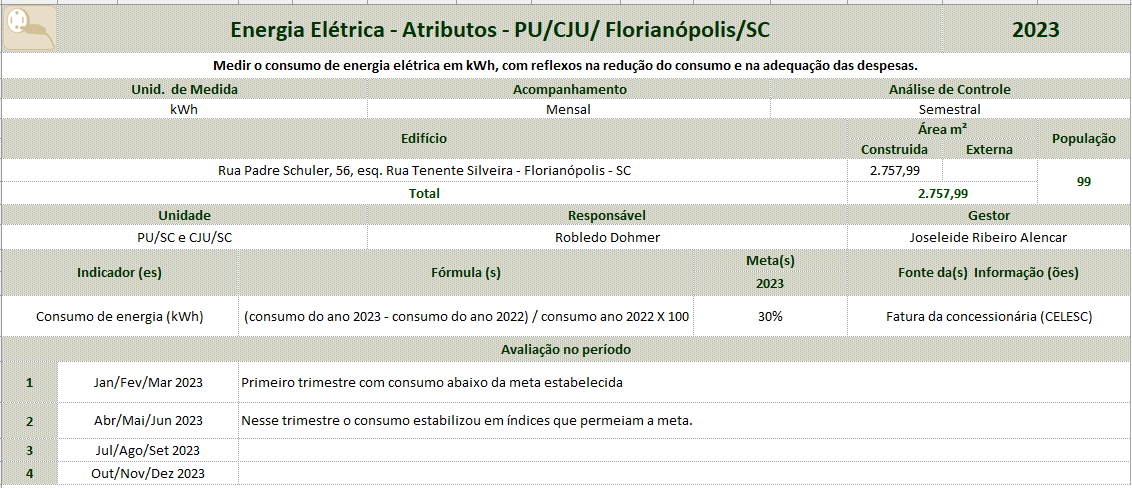 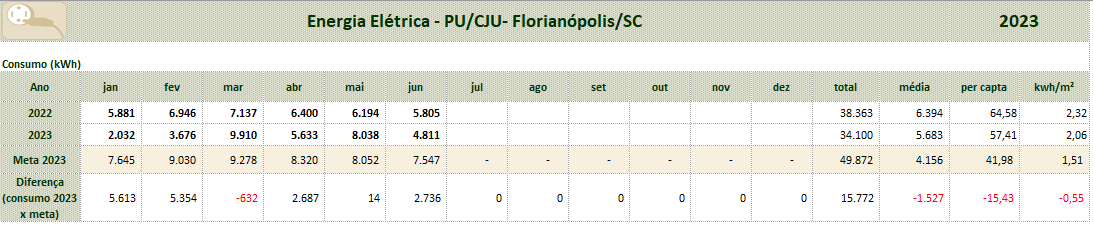 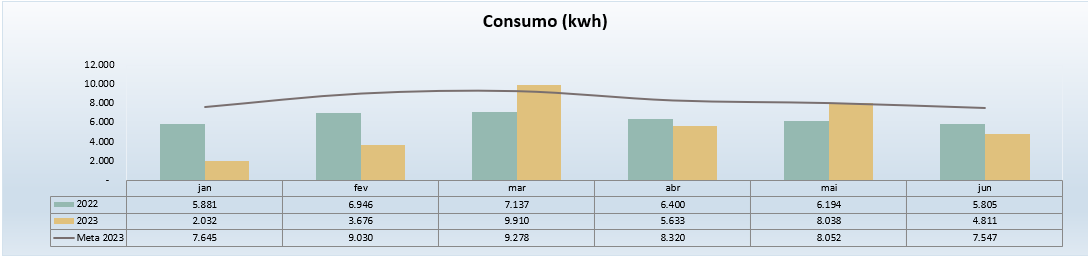 Água e EsgotoCaracterizaçãoA água é finita, e seu uso racional é a medida que se impõe à sociedade atualmente. A utilização adequada da água é incentivada na Instituição desde 2012, quando a AGU, voluntariamente, aderiu ao Programa Esplanada Sustentável - PES. A utilização desse recurso terá uma abordagem de acompanhamento e monitoramento do consumo per capita (m3/pessoa) por edifício, o que permitirá ao gestor implementar ações voltadas à gestão eficiente desse recurso.Metas, dados coletados e avaliaçãoComo indicador adotou-se o consumo de água, medido em m3. A meta pactuada consiste num excepcional acréscimo de 20% em relação ao consumo do exercício de 2022. Mensalmente é monitorado e avaliado a variação do consumo de cada edifício, sendo propostas ações corretivas quando necessário.Para o Ed. Célia Daux devido a medição ser única para todo o prédio não é possível identificar o consumo das unidades da AGU. Neste caso será obtido junto a Administradora do Condomínio o consumo total do prédio, para que possamos fazer um rateio pela área locada pela AGU.A seguir são apresentadas as planilhas de dados referentes à água e esgoto para cada edificação monitorada.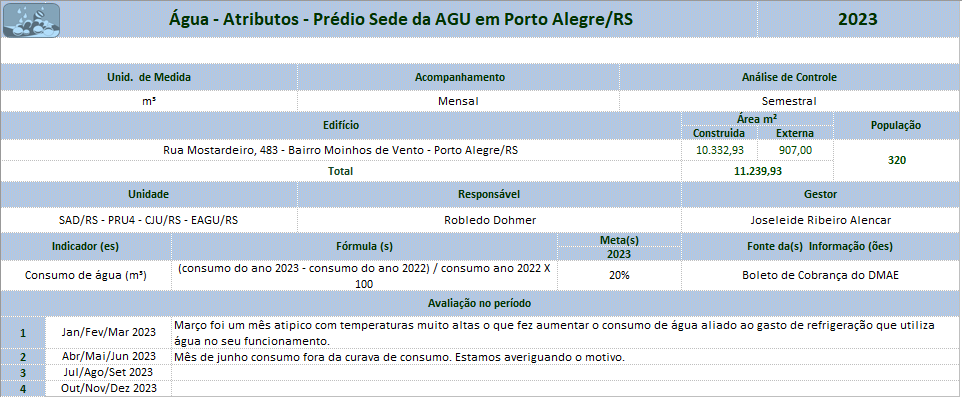 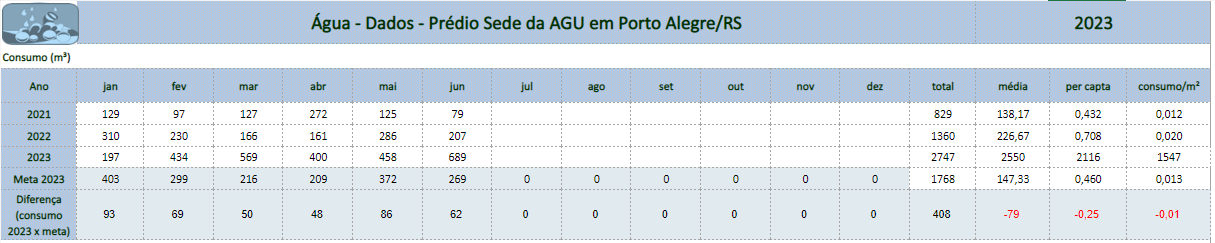 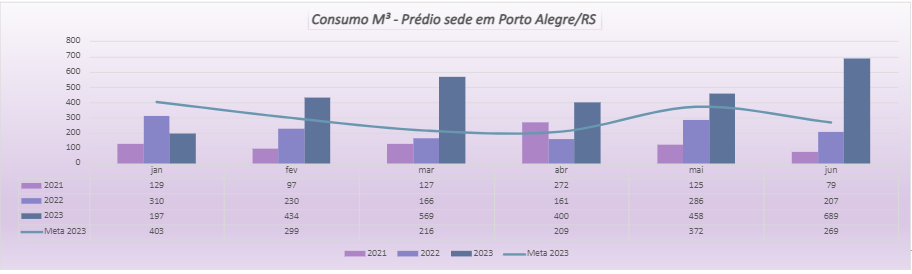 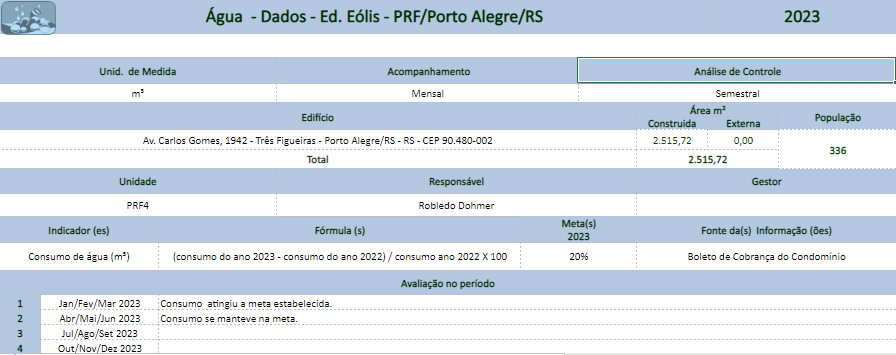 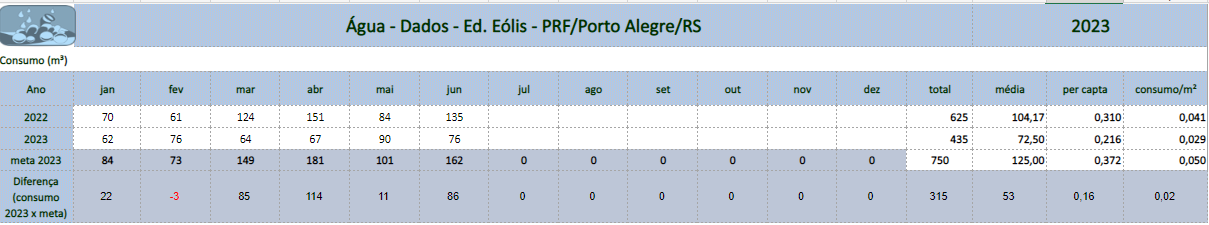 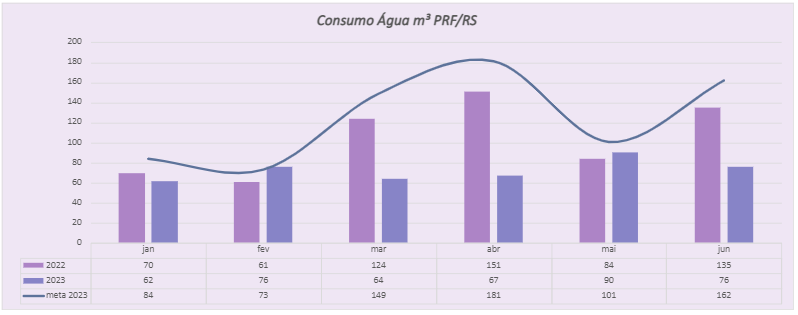 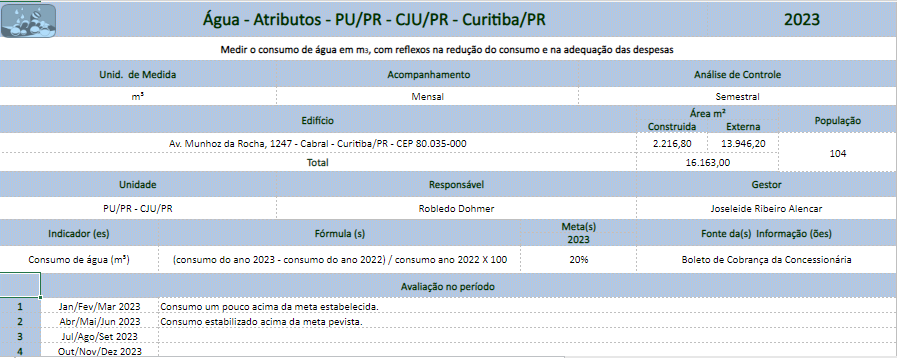 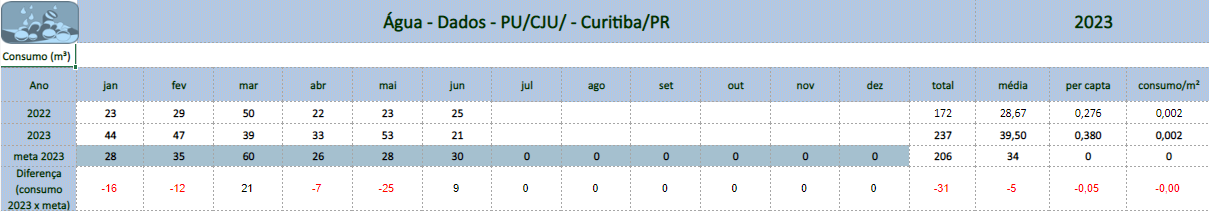 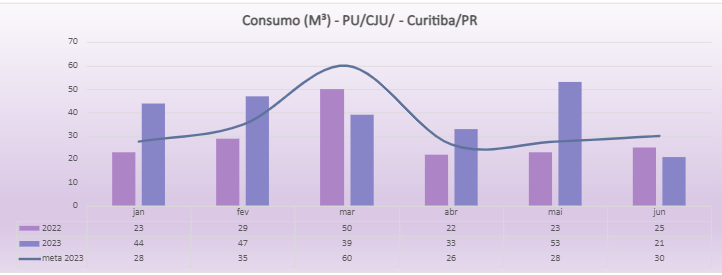 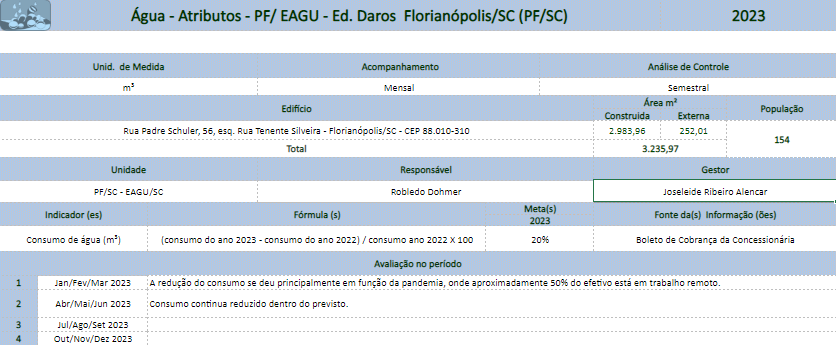 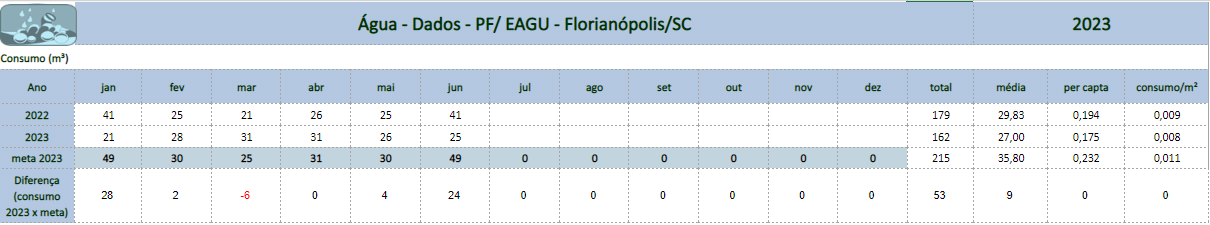 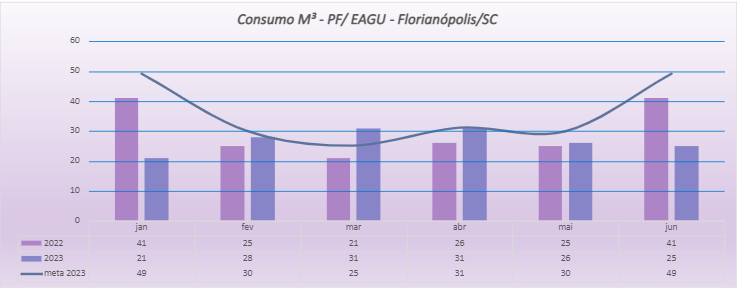 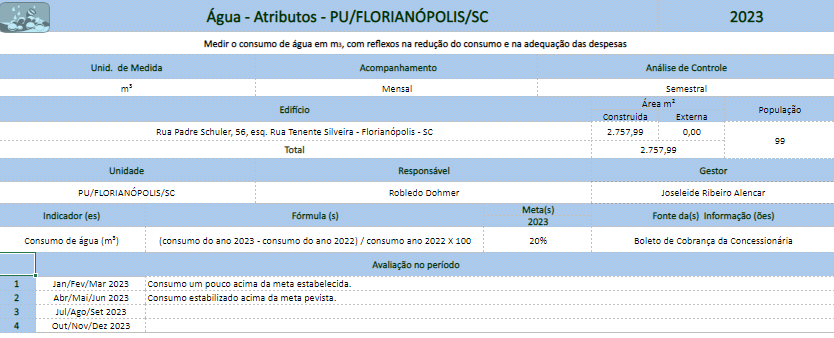 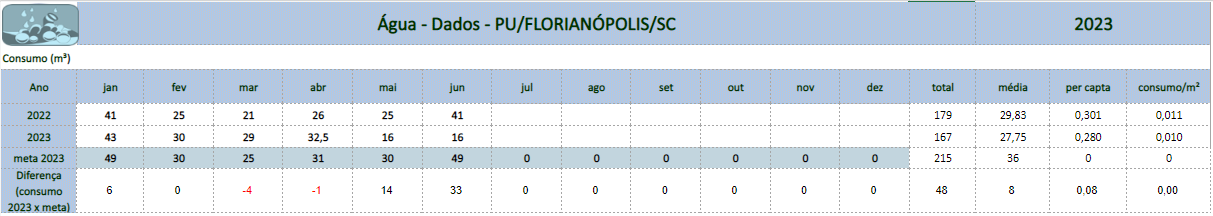 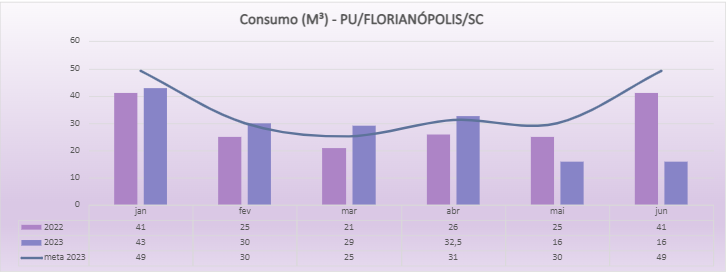 LimpezaCaracterizaçãoOs serviços de limpeza, asseio e conservação predial, permitem a obtenção das condições adequadas de salubridade e higiene. Envolve ainda, o fornecimento de mão de obra, materiais e equipamentos em conformidade com os requisitos e condições previamente estabelecidos pela Administração. São contratados com base na área física a ser limpa, por edifícios, estabelecendo-se uma estimativa do custo por metro quadrado, observadas as peculiaridades, a produtividade, a periodicidade e a frequência de cada tipo de serviço e das condições do local, objeto da contratação.Metas, dados coletados e avaliaçãoPara o exercício de 2023 o indicador adotado foi: “índice de material de limpeza” medido em percentual (%). Mesmo sem dispor de uma série histórica, visto que a pandemia prejudicou a formação da base, tabulamos dos dados do primeiro semestre de 2023 para fazer um comparativo com o exercício de 2022. As capacitações da equipe terceirizada de limpeza, mantiveram-se suspensas em 2023. A seguir são apresentadas as planilhas de limpeza para as unidades acompanhadas pelo PLS.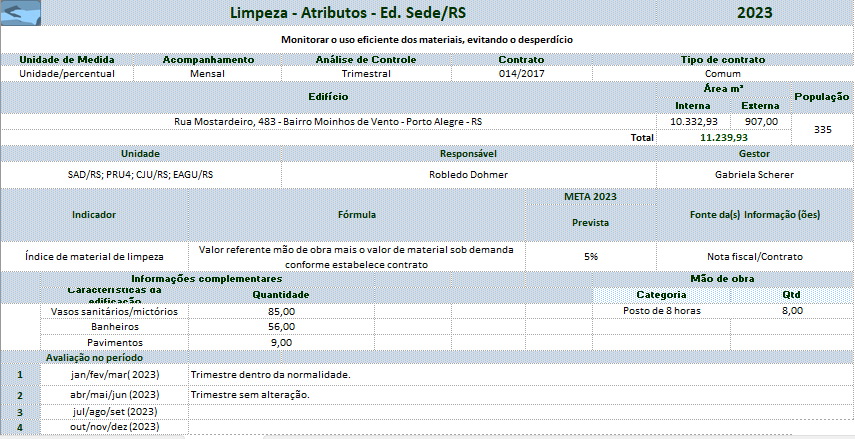 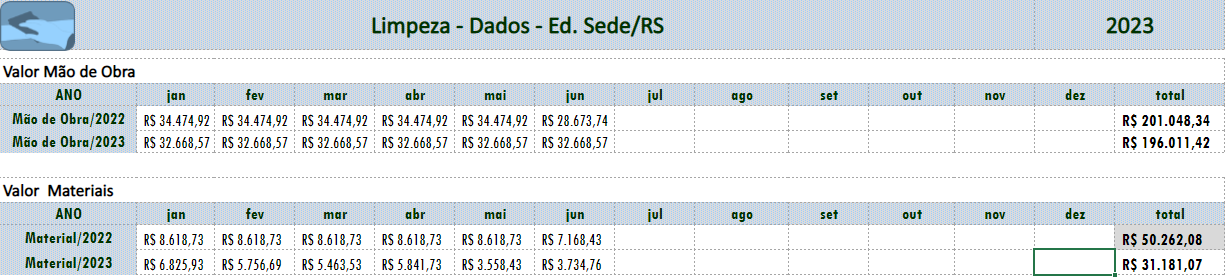 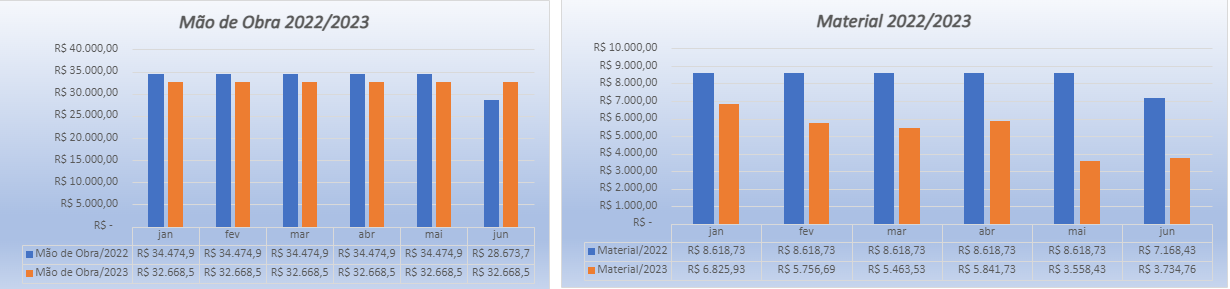 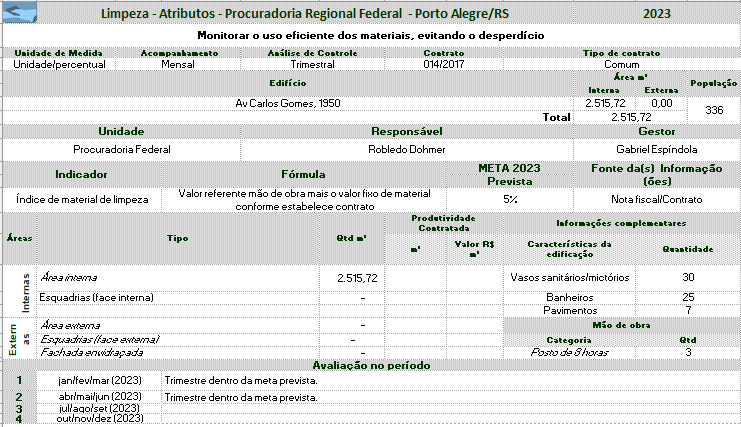 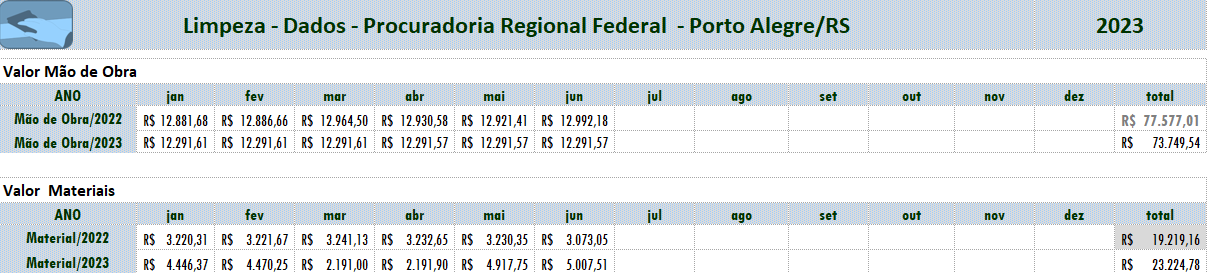 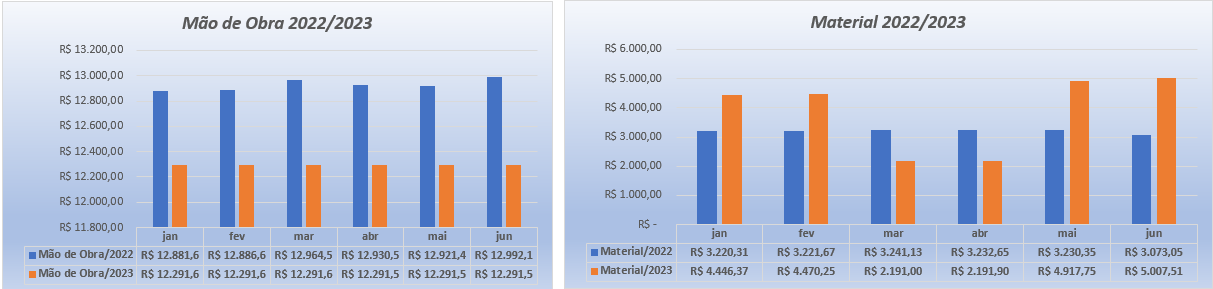 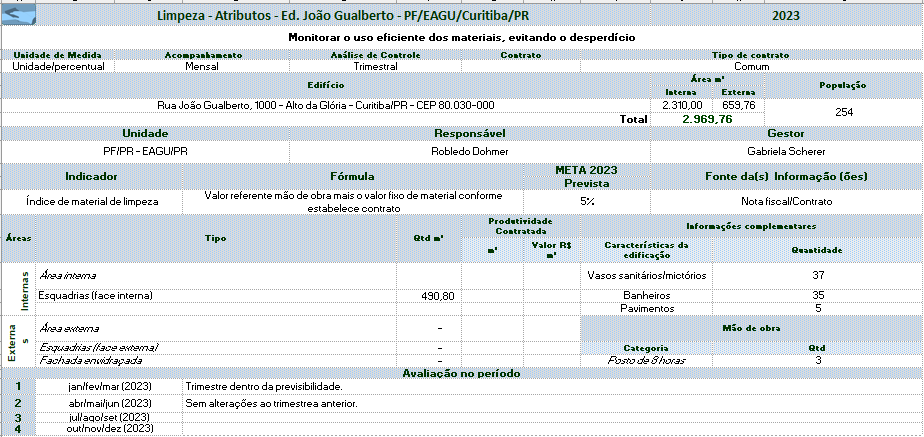 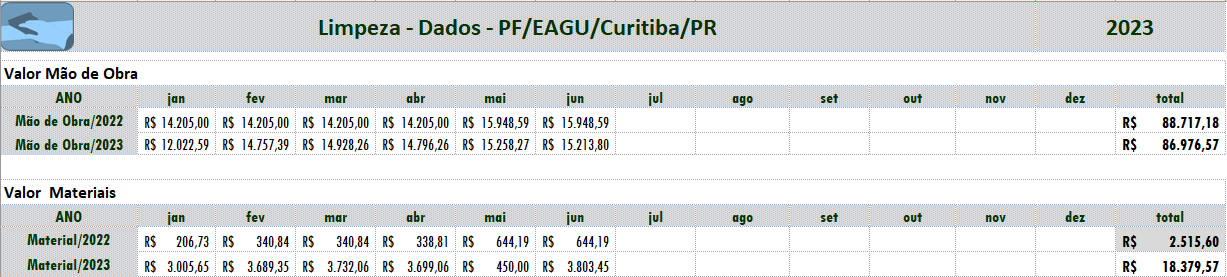 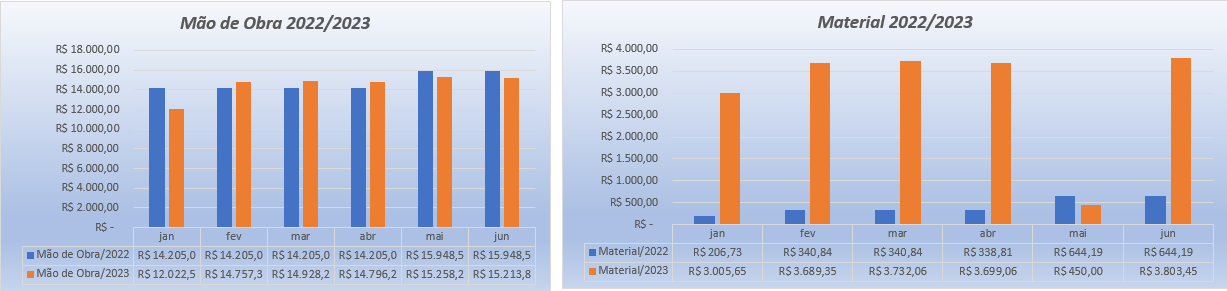 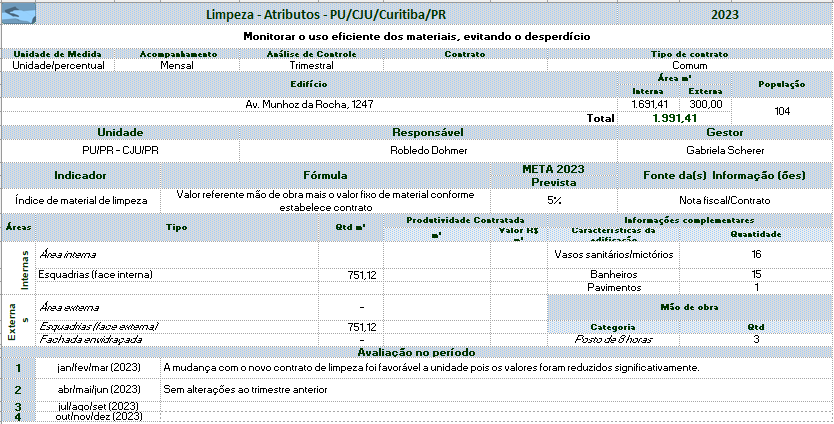 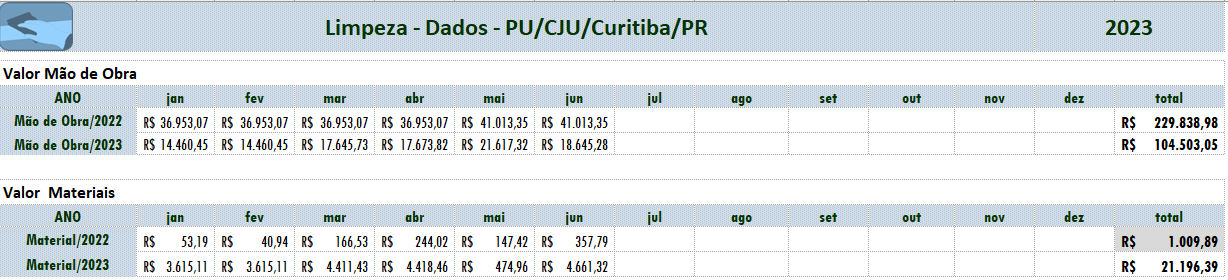 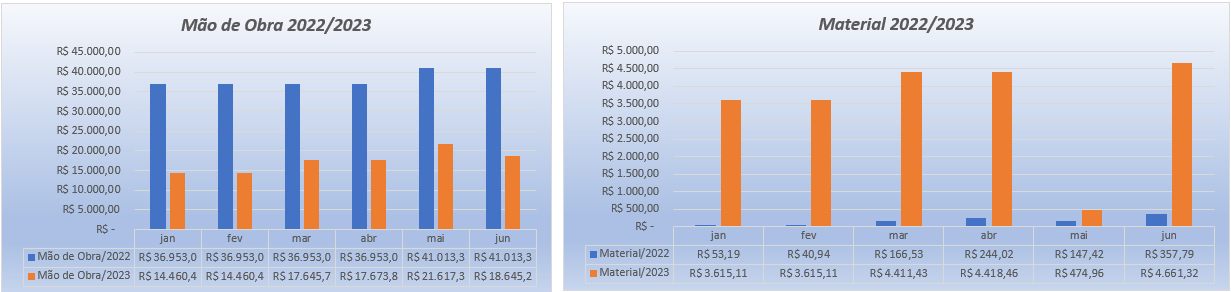 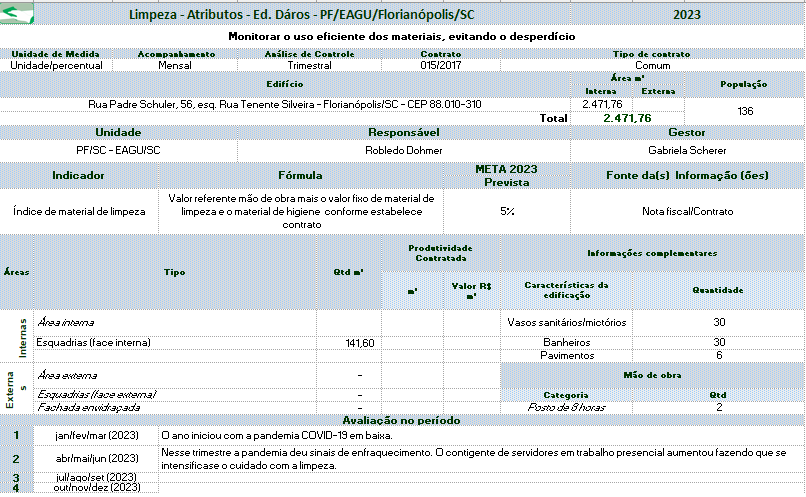 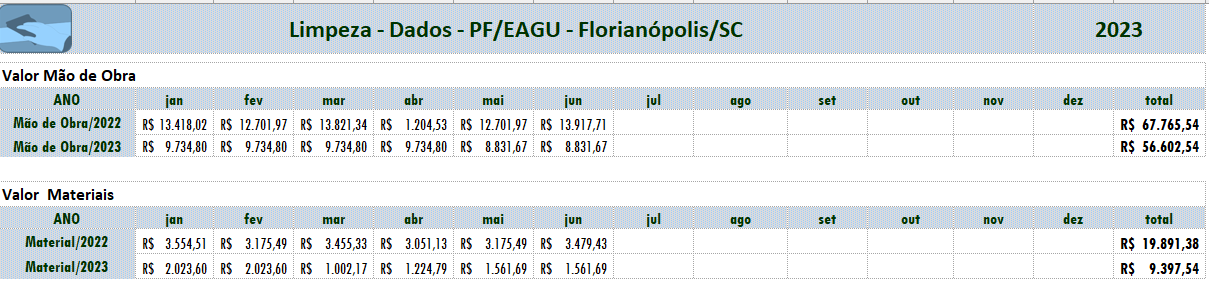 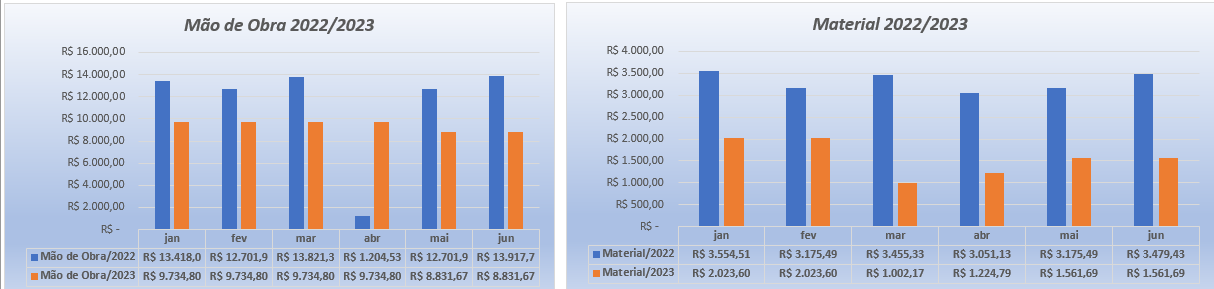 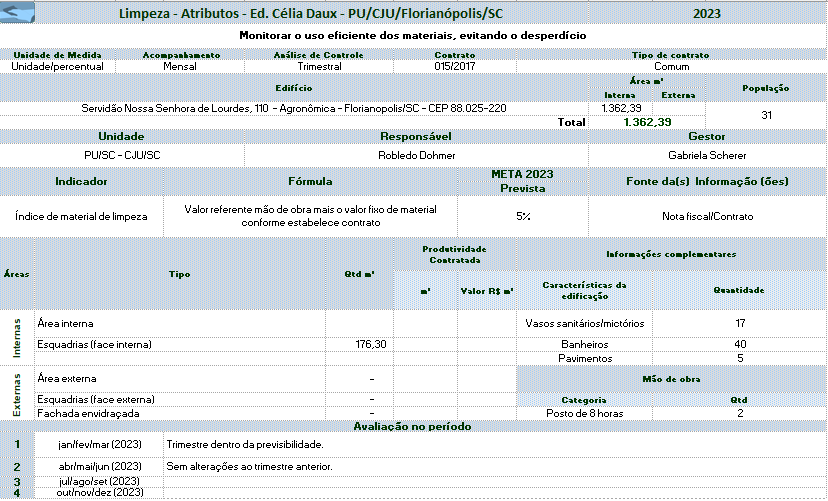 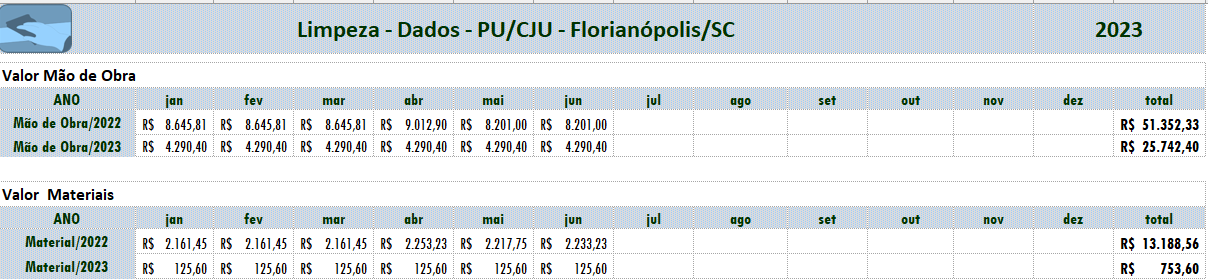 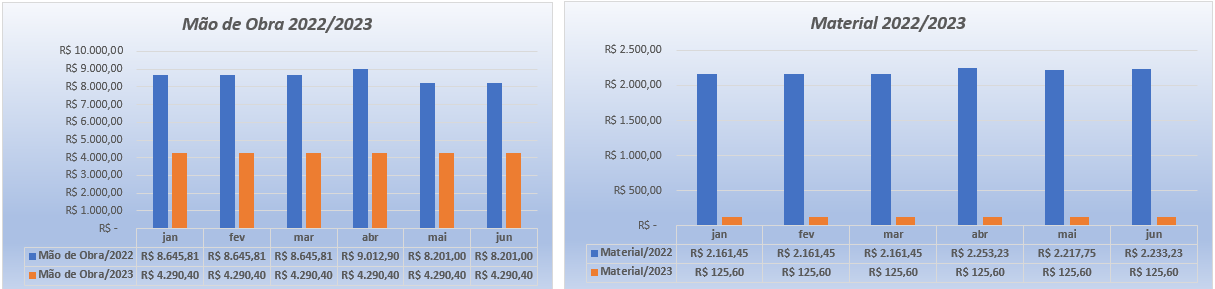 SegurançaCaracterizaçãoO serviço de vigilância é responsável pela guarda e segurança do patrimônio público, membros, servidores, prestadores de serviços e visitantes. O foco principal desse tema será o mapeamento da execução dos serviços contratados por meio do registro de ocorrências registrados nos sistemas de gestão e controle contratuais. O acompanhamento mensal seguirá a mesma metodologia de acompanhamento dos demais temas, permitindo assim monitorar os registros contratuais, em decorrência de falhas na execução.Metas, dados coletados e avaliaçãoEste ano de 2023 será basicamente para monitorarmos os custos da contratação do serviço para fins de uma possível alteração na modalidade de contratação prevista para o ano de 2024.O monitoramento será feito em 2 Unidades, a saber, Prédio Sede em Porto Alegre/RS e Procuradoria da União em Curitiba/PR pois são as únicas unidades próprias as demais são locadas e o serviço está contemplado dentro do condomínio. O objetivo destes indicadores é medir a execução do serviço contratado por meio do registro de ocorrências no sistema Comprasnet, além de estimular os registros por parte da fiscalização dos contratos.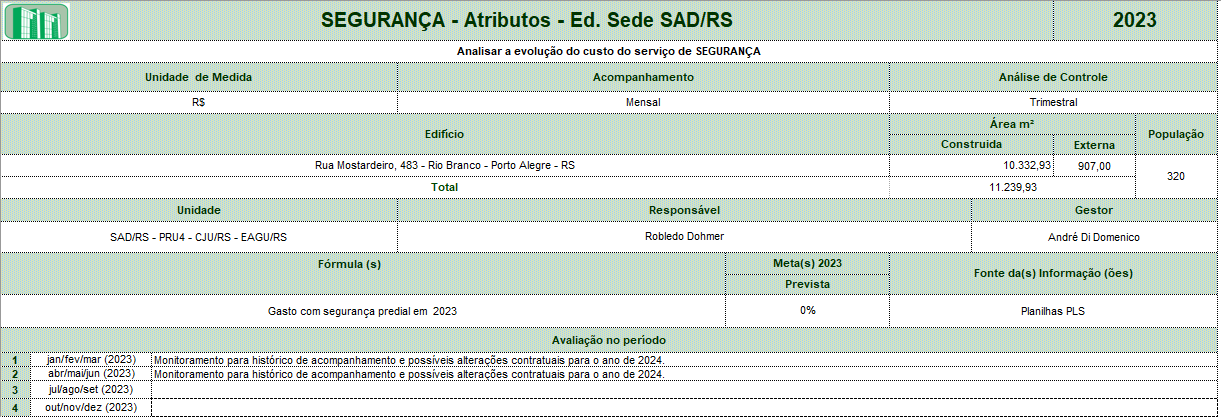 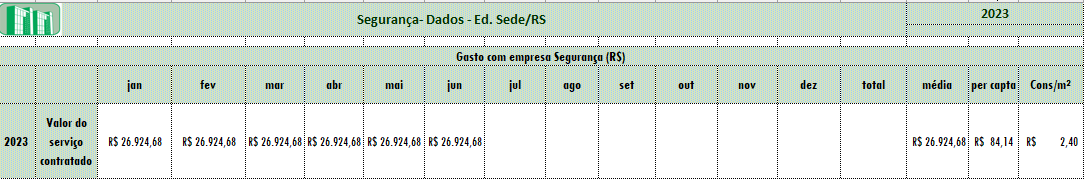 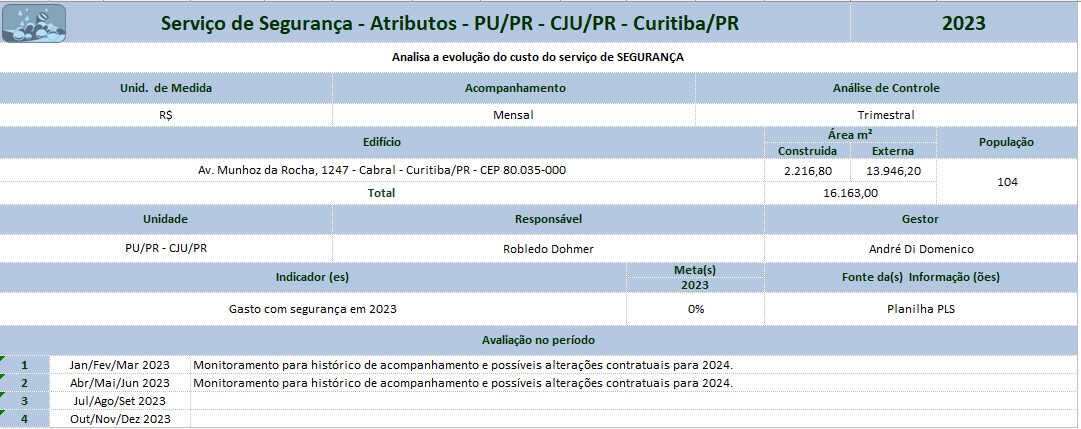 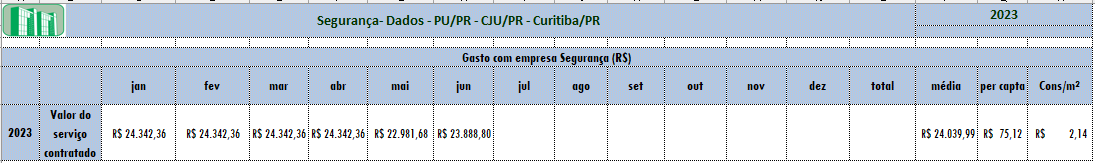 Gestão de Resíduos SólidosCaracterizaçãoA gestão de resíduos sólidos é o conjunto de atividades integradas que buscam soluções com vistas a redução da geração do resíduo, o aprimoramento das práticas de manejo e reciclagem e da destinação ambientalmente adequada dos rejeitos. Compreende atividades como estudo do ciclo de vida, especificação dos itens considerando, a utilização de materiais recicláveis e a presença de substâncias tóxicas na composição do produto. A Coleta Seletiva, a Coleta Seletiva Solidária, a Logística Reversa são importantes instrumentos para aprimoramento da gestão dos resíduos na AGU.Metas, dados coletados e avaliaçãoOs indicadores a serem monitorados são o “Índice de descarte de papel destinado as cooperativas X papel A4 requisitado” e o “material reciclável destinado às cooperativas”. O objetivo do primeiro é estimular o descarte correto do papel gerado no dia a dia pelas impressoras, gerando o máximo aproveitamento do resíduo. Já o segundo tem como objetivo incentivar e monitorar o descarte correto dos demais recicláveis.Manteve-se a atenção ao descarte de resíduos sólidos recicláveis em geral, no que tange a separação deles, tais como vidros, alumínio, plásticos e papelão, entre outros. Para o exercício de 2023 foi estipulada meta de >5% para o índice de material reciclável destinado às cooperativas para o ed. Sede. Demais Unidades ainda sem histórico anterior, serão monitoradas este ano de forma a se obter uma série histórica a ser utilizada para formação de meta para o ano seguinte.A seguir são apresentadas as planilhas com os dados monitorados.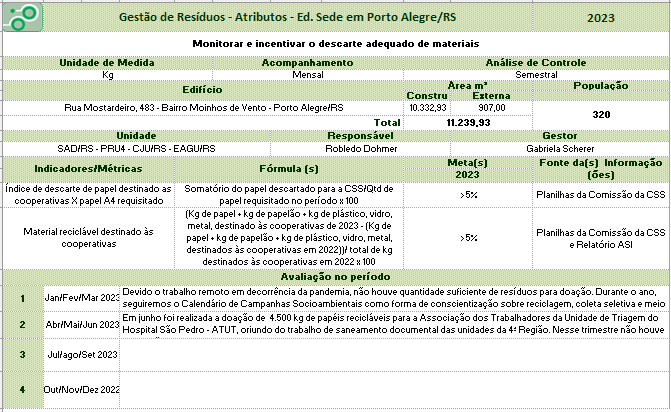 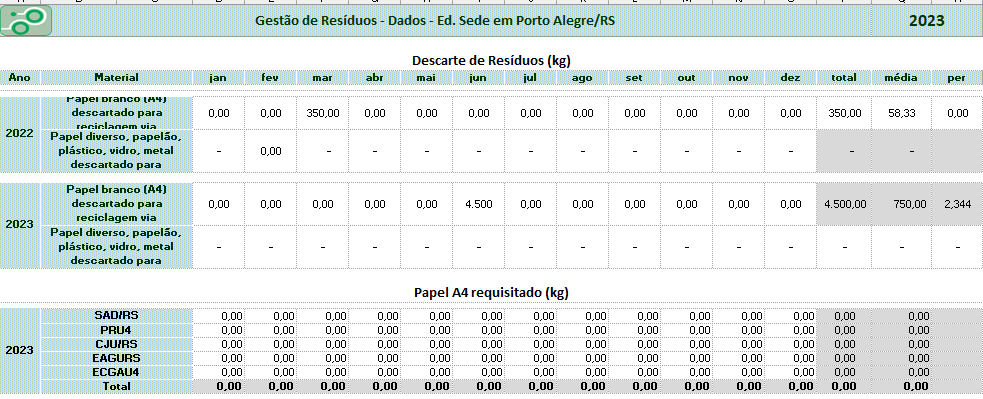 Material de ConsumoCaracterizaçãoA aquisição de material de consumo na AGU segue orientações contidas no Manual de Gestão de Suprimentos e no Guia Nacional de Licitações Sustentáveis - CGU, os quais orientam e padronizam rotinas e procedimentos de gestão, permitindo a evidenciação e a transparência dos atos, desde o planejamento das aquisições até a movimentação de entrada e saída dos materiais de consumo dos Almoxarifados, considerando os critérios de sustentabilidade.Os indicadores adotados para o monitoramento desse tema são: índice de itens adquiridos pelo almoxarifado virtual, cuja meta ficou estipulada em >5% para todas as unidades que aderiram ao PLS 2023 e o índice de impressão, com meta de >1% para a SADRS. As demais unidades terão 2023 como base para meta futura.Metas, dados coletados e avaliaçãoPara a obtenção do índice de impressão foi utilizada a série histórica monitorada para o Ed. Sede. Para os demais edifícios, por não haver esta série histórica registrada, está se buscando monitorar os consumos mensais através do contrato de Outsourcing. Para o Ed. Sede os valores obtidos foram 31.834 impressões no primeiro semestre de 2023. Aqui cabem duas observações: a) o número de impressões não traduz o número de folhas utilizadas, visto que muitas vezes a impressão é feita em ambos os lados da folha; b) a queda continuada no número de impressão de 2023 justifica-se pela continuidade do trabalho remoto excepcional em face à pandemia da Covid-19.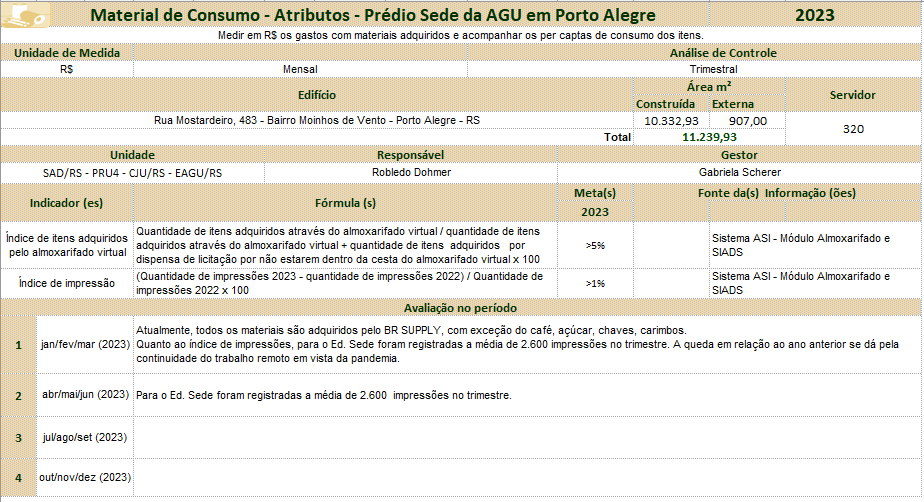 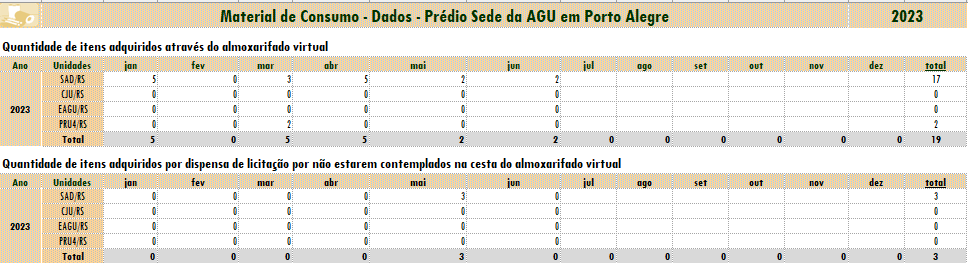 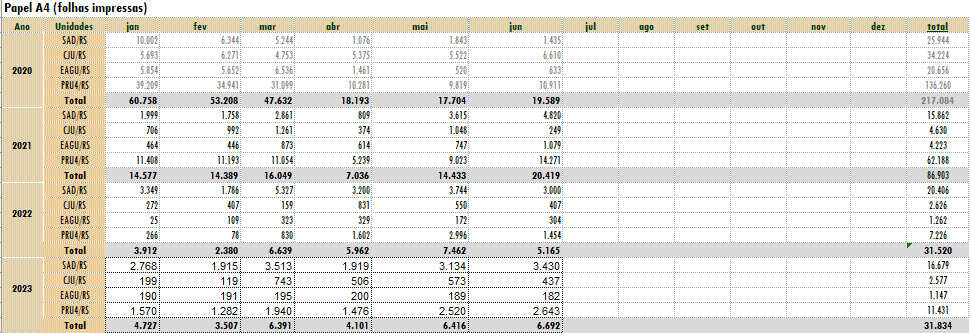 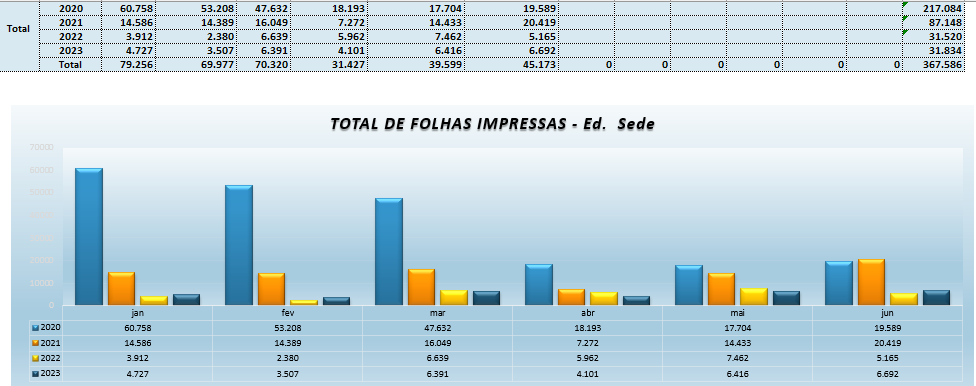 Manutenção PredialCaracterizaçãoA prática de locação de edifícios para alocação dos membros e servidores da AGU tem possibilitado a escolha de imóveis que atendam os critérios de sustentabilidade contidos no Caderno de Especificações Técnicas da AGU.Ademais, o Programa Instalações Eficientes e Sustentáveis – IES faz o mapeamento e classificação dos imóveis ocupados pela AGU em todo o território nacional, permitindo a priorização de investimentos para as adequações mínimas necessárias ao bom funcionamento da Instituição.Os contratos de manutenção predial permitem ao gestor a adoção de manutenção preventiva dos imóveis da União, priorização da adaptação no sistema de fornecimento de água, do sistema elétrico, visando tornar a edificação mais sustentável. Metas, dados coletados e avaliaçãoCom a implantação do plano de manutenção preventiva nas instalações, pretende-se obter uma redução das manutenções corretivas, emergenciais e reformas, as quais geralmente implicam num maior impacto negativo, tanto em custo, quanto no bem-estar do público-alvo no ambiente de trabalho. Mesmo com a pandemia da Covid-19, as atividades de manutenção predial prosseguem, com todos os cuidados de distanciamento que a situação exigia.Os indicadores monitorados neste ano são o “índice de demandas atendidas por contrato de manutenção” e o “custeio com manutenção predial”. O primeiro indicador visa monitorar a abrangência do atual contrato de manutenção, enquanto o segundo analisa a evolução do custeio com a manutenção predial.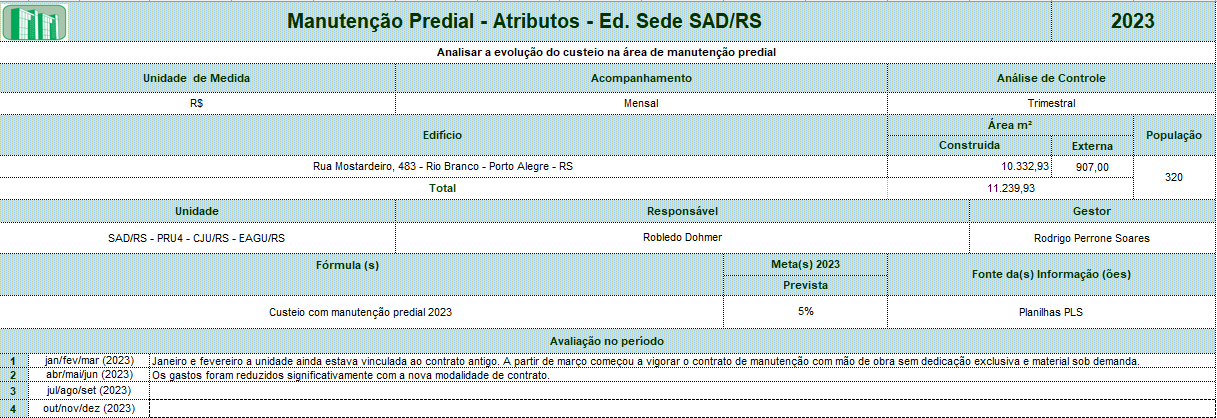 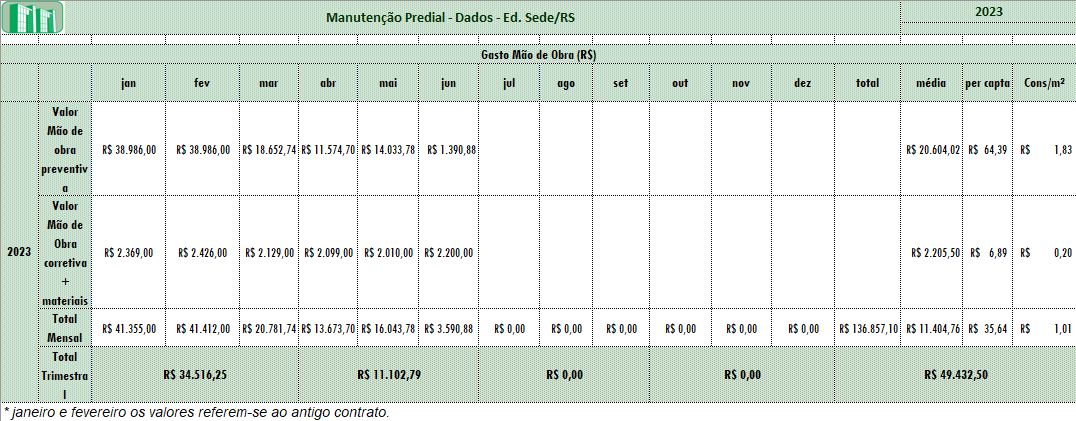 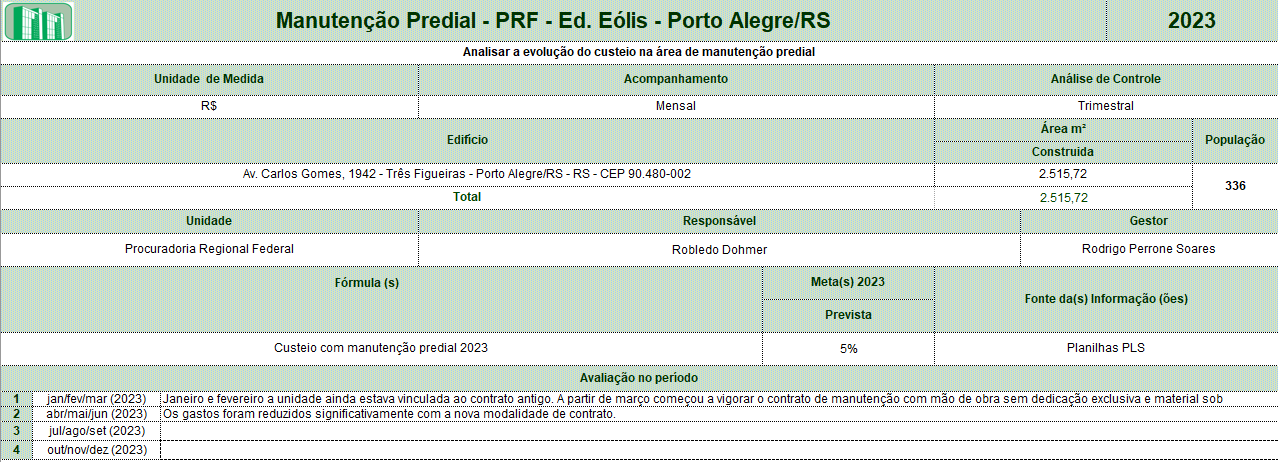 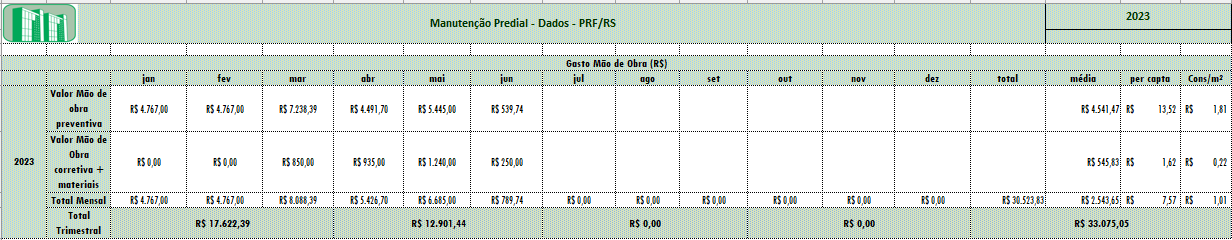  A expectativa para 2023 é de amadurecimento de alguns indicadores e a expansão dos índices para outras unidades fazendo que o PLS tenha uma abrangência mais significativa dentro da organização e que possa cada vez mais ser utilizado como ferramenta de subsídio nas contratações de serviços e materiais nas unidades.1ª edição: julho 2015Brasil. Advocacia-Geral da União. Secretaria Geral de Administração. Plano de Logística Sustentável da AGU. Caderno Resultados do RS. Rio Grande do Sul, 2015. TEMATEMAINDICADORINDICADORINDICADORUnid. Med.METAS PACTUADASMETAS PACTUADASMETAS PACTUADASMETAS PACTUADASMETAS PACTUADASMETAS PACTUADASNºDESCRIÇÃONºDESCRIÇÃOFÓRMULAUnid. Med.Ed. SEDE Ed.  Eólis(PRF-4)Ed. Com. Célia Daux(PU/SC)Ed.  Daros.com(PF/SC)Imóvel PU/PR - CJU/PREd. João Gualberto(PF/PR)1Qualidade de Vida1Índice de eventos voltados para saúde e prevençãoNúmero de eventos voltados para saúde e prevenção / total de eventos e campanhas X 100%------1Qualidade de Vida2Índice de participação nos eventos relacionados à qualidade de vidaSomatório de participantes efetivos dos eventos virtuais ou presenciais (com registro de participação) / Somatório de convidados x 100%-- ----2Transporte3Percentual de utilização de transporteTotal de quilômetros rodados em 2023 – total de quilômetros rodados em 2022/Total de quilômetros rodados em 2022 x 100%<20%<20%<20%<20%<20%<20%2Transporte4Percentual de utilização de táxi (aplicativo)Quantidade de saídas de táxi / quantidade total de saídas de táxi + quantidade total de saídas de veículos próprios ou locados (representação) para deslocamentos dentro do município x 100%0000002Transporte5Emissão de CO2 Total de CO2 em 2023 – total de CO2 em 2022) / total de CO2 2022 X 100%<20%<20%<20%<20%<20%<20%3Energia Elétrica6Consumo de EnergiaConsumo 2023 - consumo 2023 / consumo 2022 x 100%<30%<30%<30%<30%<30%<30%4Água e Esgoto7Consumo de ÁguaConsumo 2023 - consumo 2023 / consumo 2022 x 100%<20%<20%<20%<20%<20%<20%5Limpeza8Índice de material de limpezaValor de materiais solicitados durante o contrato / valor de materiais estimados no contrato x 100%<5%<5%<5%<5%<5%<5%6Segurança9Índice de ocorrências em contratos de vigilância orgânica ou eletrônicaQuantidade de ocorrências registradas mensalmente no Comprasnet/ Quantidade de ocorrências suportadas pela Administração no IMR x 100%------6Segurança10Índice de ocorrências em contratos de portaria/recepçãoQuantidade de ocorrências registradas mensalmente no Comprasnet/ Quantidade de ocorrências suportadas pela Administração no IMR x 100%------7Gestão de Resíduos11Índice de descarte de papel destinado às Cooperativas de reciclagem X papel A4 requisitadoSomatório do papel descartado para a CSS / Qtd de papel requisitado no período x 100%<5%<5%<5%<5%<5%<5%7Gestão de Resíduos12Material reciclável destinado às cooperativasKg de papel + kg de papelão + kg de plástico, vidro, metal, destinado às cooperativas de 2023 - Kg de papel+ kg de papelão + kg de plástico, vidro, metal, destinados às cooperativas em 2022 /                                             Total de kg destinados às cooperativas em 2022 x 100%<5%-----8Apoio Administrativo13Índice de material nos contratos de copeiragemValor gasto com materiais solicitados durante o contrato / valor de materiais estimados no contrato X 100%N/AN/AN/AN/AN/AN/A9Material de Consumo14Índice de itens adquiridos pelo almoxarifado virtualQuantidade de itens adquiridos através do almoxarifado virtual / quantidade de itens adquiridos através do almoxarifado virtual + quantidade de itens adquiridos   por dispensa de licitação ou suprimentos de fundos por não estarem dentro da cesta do almoxarifado virtual x 100 %5%5%5%5%5%5%9Material de Consumo15Índice de impressão(Quantidade de impressões 2023 - quantidade de impressões 2022) / Quantidade de impressões 2022 x 100%<1%-----10Material Permanente16Índice de desfazimento total de itens inservíveis (ocioso, recuperável, antieconômico e irrecuperável)Quantidade de itens baixados / Quantidade total de itens x 100%------10Material Permanente17Índice de itens não localizados nos inventários anuaisQuantidade de itens não localizados no último inventário anual / Quantidade total de itens x 100%------11Manutenção Predial18Índice de demandas atendidas por contrato de manutenção predialQuantidade de demandas realizadas por contrato de manutenção predial / total de serviços x 100%<5%<5%<5%<5%<5%<5%11Manutenção Predial19Custeio com manutenção predialCusteio com manutenção predial 2023/ Custeio com manutenção predial 2022 x 100%<5%<5%<5%<5%<5%<5%